Глава первая ВОЛШЕБНАЯ ТРОПИНКАВ одной деревне у одной бабушки жил один городской мальчик. Звали его Митя. Он проводил в деревне каникулы.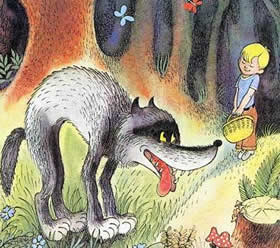 Целыми днями он купался в речке и загорал. По вечерам он забирался на печку, смотрел, как бабушка прядёт свою пряжу, и слушал её волшебные сказки.— А у нас в Москве все сейчас вяжут, — говорил мальчик бабушке.— Ничего, — отвечала та, — скоро и прясть начнут.И она рассказывала ему про Василису Премудрую, про Ивана-царевича и про страшного Кощея Бессмертного.А однажды утром бабушка сказала ему:— Вот что. Возьми-ка ты гостинцы и сходи к тётке моей двоюродной — Егоровне. Погостишь у неё, поможешь чего по хозяйству. А то она одна живёт. Старая совсем стала. Того и гляди, в Бабу-Ягу превратится.— Ладно, — сказал Митя.Он взял гостинцы и пошёл по дорожке через лес. Всё прямо и прямо. Как ему бабушка объяснила.Но чем дальше он отходил от деревни, тем больше удивлялся. Деревья расступались перед ним как живые. Трава стала зеленее, а цветы красивее и душистее.И вдруг навстречу мальчику выбежал большой-пребольшой Серый Волк. Куда больше тех, что обычно сидят в зоопарке.— Здравствуйте, — проговорил он человеческим голосом. — Вы случайно не видели здесь козлика? Серенького такого?Митя сначала растерялся, а потом сказал:— Нет… Не видел я козлика.— М-да, — задумчиво протянул Волк, — значит, быть мне сегодня без завтрака. — Он сел на задние лапы. — А вот девочка вам не попадалась? Такая маленькая, с корзиночкой? В красной шапочке?— Нет, — ответил Митя, — и девочка мне не попадалась.— М-да, — ещё задумчивее протянул Волк, — значит, быть мне сегодня без обеда! — Он повернулся и побежал обратно в лес.Мальчику стало жалко Волка, и он сказал:— А хотите, я вас угощу? У меня есть с собой пирожок.Волк остановился.— С чем? С мясом?— Нет. С капустой.— Не хочу, — сказал Волк. — Вот колбасы я бы съел. Есть у тебя, мальчик, колбаса?— Есть, — ответил Митя. — Только я боюсь, меня бабушка заругает.— Какая ещё бабушка? — заинтересовался Волк. Потому что серые волки всегда интересуются чужими бабушками и внучками.— Бабушка Егоровна. Я к ней иду.— Для тебя она, может, и бабушка, — усмехнулся Волк, — а для меня… ну даже ни капельки. Не бойся, она не заругает. Ты уж меня угости, а я тебе ещё пригожусь!Митя угостил Волка колбасой и пошёл дальше. Ему совсем не было страшно. Потому что лес вокруг был очень добрый и светлый.Дорожка пересекла зелёную поляну и побежала вниз к речке.Над речкой стелился белый туман и пахло молоком. Над туманом поднимался мостик.— Неужели эта речка молочная? — удивился мальчик. — А мне никто про это не говорил.Он остановился посередине моста и долго смотрел, как по лёгким молочным волнам бегают солнечные зайчики. Потом он пошёл дальше. Его шаги гулко раздавались в тишине, и с кисельных берегов прыгали в молоко разноцветные пучеглазые лягушки. Наверное, они были сделаны из желе.Потом дорожка провела мальчика по тёмному лесу и упёрлась в низкий деревянный забор. За забором стояла ветхая избушка на курьих ножках.— Избушка, избушка, — сказал мальчик, — а ну-ка повернись к лесу задом, а ко мне передом!Избушка повернулась.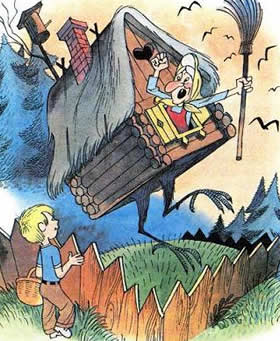 — Вот здорово! — удивился Митя. — А теперь налево! Раз-два!Избушка повернулась налево.— А теперь на месте шагом марш! Раз-два! Раз-два!Раз-два… Раз-два… — маршировала избушка, поднимая пыль.И слышно было, как внутри на полках гремели, перекатываясь, чашки и блюдца.Но тут окошко растворилось, и из него высунулась какая-то старуха.— Ты что хулиганишь? Ты что хулиганишь? — закричала она. — Вот как выскочу, как выпрыгну, как тресну метлой!— Здравствуйте, — сказал ей Митя. — А вы, бабушка, кто? Вы не Баба-Яга?— Да, — ответила старуха. — А ты кто такой?— Я — Митя.— Какой ещё Митя?— Обыкновенный, Сидоров.— А что же мне с тобой делать?— Как — что?— А так. Будь ты Иван-царевич, я бы тебя чаем напоила и спать уложила. Будь ты мальчик Ивашка, я бы тебя в котле варить стала. А что мне с Митей делать, я и ума не приложу!— Варить меня не надо, — сказал мальчик. — Ведь я вам гостинцев принёс.— От кого гостинцы?— От бабушки моей Глафиры Андреевны. Я её внук.— Да что же ты сразу не сказал? Стало быть, ты мой родственник! А я тебя метлой хотела! Ты уж погоди. Я мигом.И в избушке что-то зашумело, зашуршало, задвигалось. Очевидно, подметался пол, застилалась свежая скатерть и вынималась чистая посуда.Наконец дверь распахнулась, и мальчик поднялся по ступенькам.В доме было чисто и прохладно. Баба-Яга, с большим носом, нарядная и причёсанная, сидела за столом, а рядом с ней маленькая, затхлая и какая-то вся зелёная незнакомая старушка.— Почему вы, бабушка, такая мокрая? — спросил её мальчик. — Будто из болота вылезли?— А я из болота и вылезла, — ответила старушка. — Я живу там, в болоте. Уж тыщу лет, наверное!— Вот это да! Я и не слышал, чтобы люди в болоте жили. Да ещё тысячу лет!— Конечно, — обиделась старушка. — Про Бабу-Ягу вы все небось слышали. А я что? Я в ступе не летаю. Иванов-царевичей не кормлю. Я просто в болоте живу, и всё!— Да знаешь ты её! Это же Кикимора болотная! — вмешалась Баба-Яга. — Она тут живёт, по соседству. В гости выбралась.— Вы, значит, Кикимора? Тогда я про вас знаю. Вы вместе с Лешим в лесу людей пугаете. Правильно?— Какое там вместе! От него помощи дождёшься! Всё самой приходится делать!Она немного успокоилась.Всё-таки приятно — посторонний человек, городской мальчик, а о тебе что-то знает.И они стали пить чай с брусничным вареньем и с клюквенным.И разговаривать о том о сём. О пятом, о десятом. О тринадцатом и четырнадцатом.На столе стояло блюдечко, старушка всё время заглядывала туда. А по блюдечку каталось яблочко.— А это что? — спросил мальчик.— Это яблочко — по блюдечку, — ответила Баба-Яга. — Подарок мне от Василисы Премудрой. Она погостить приезжала, вот и оставила. Она много чего придумывает!— Что же по нему видно, по этому блюдечку?— Да всё, что хочешь. Мы всё теперь знаем, что у нас в царстве делается! — сказала Кикимора.— Да ты садись поближе и смотри. — Баба-Яга подвинула мальчику табуретку.Митя взглянул… и вот что он увидел.Глава вторая ЦАРЬ МАКАРНа берегу широкой Молочной реки стоял царский дворец.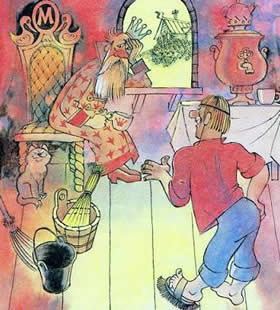 Было жарко. Жужжали мухи. От жары молоко кое-где скисало, и в затонах получалась простокваша.Во дворце тихо. Все обитатели попрятались где-то от невыносимого солнечного зноя.И только в тронном зале было прохладно. Царь Макар сидел на краешке трона и смотрел, как прислужник Гаврила неторопливо натирал полы.— И как ты трёшь? Как ты трёшь? — закричал царь. — Кто ж так полы натирает? А ну дай мне! Я тебя враз обучу!— Нельзя, ваше величество, — степенно ответил Гаврила. — Не царское это дело — полы натирать. Увидит кто — разговору не оберёшься. Вы уж сидите, отдыхайте себе.— Тьфу ты! — вздохнул Макар. — И что это за жизнь у меня? Топором работать нельзя — несолидно! Полы натирать нельзя — неприлично! Ну скажи мне, Гаврила, есть мне житьё в этом доме?— Нет, — ответил Гаврила, — нет вам житья в этом доме!— Ну, а скажи мне, Гаврила, видел ли я в жизни чего-нибудь хорошее?— Не видели, ваше величество. Ничего вы не видели.— Нет… если подумать, — сказал царь, — то что-нибудь хорошее-то было.— Ну… если подумать, — согласился Гаврила, — тогда было. Это понятно. — И он снова зашаркал щёткой.— Эх ты, «было — не было»… Слова путного от тебя не услышишь! Вот брошу всё, — продолжал царь, — и уеду в деревню к бабушке. Буду рыбу ловить на удочку. Пахать, как все люди. А вечером на завалинке буду песни играть. Эй, Гаврила, — приказал царь, — подай мне сюда балалайку!— Нельзя, ваше величество, — ответил тот. — Не положено вам на балалайке играть. Не царское это занятие. Я вам гусли дам. Хоть весь день бренчите.Он снял со стены гусли и, шлёпая босыми ногами, подошёл к царю. Макар поудобнее устроился на троне и запел:В тёмном лесе, в тёмном лесе,В тёмном лесе, в тёмном лесе,Залесью, залесью…Распашу ль я, распашу ль я,Распашу ль я, распашу ль я…Тут он остановился.— Эй, Гаврила, что я распашу-то?— Пашенку, ваше величество, пашенку.— Ах да, — согласился царь и допел:Пашенку, пашенку,Я посею, я посею,Я посею, я посею…Эй, Гаврила, что я посею-то?— Лён-конопель, ваше величество. Лён-конопель.— Лён-конопель, лён-конопель! — повторил Макар и приказал: — Эй, Гаврила, спиши мне слова на бумажку. Уж больно песня хороша!— Так я ж неграмотный, ваше величество.— Верно, верно, — вспомнил Макар. — Ну и темнота в моём царстве!В зал вошёл царский писарь Чумичка.— Ваше величество, вся боярская дума собрана, — сказал он. — Вас одних ожидают.— Э-хе-хе! — вздохнул царь. — А волшебное зеркало готово?— Всё в порядке, ваше величество, можете не беспокоиться!— Тогда пойдём! А всё-таки знаешь, Чумичка, — важно произнёс он, надевая корону, — быть царём так же плохо, как и не быть царём!— Прекрасная мысль! — воскликнул писарь. — Я обязательно запишу это в книжечку!— Глупость это, а не мысль! — возразил Макар.— Не спорьте, ваше величество! Не спорьте! Мне виднее. Это же работа моя — ваши мысли записывать. Для внуков. Для них каждое ваше слово — золото!— Если так, пиши, — согласился Макар. — Да смотри ошибок не наделай, чтобы мне не краснеть потом перед внуками!Глава третья БОЯРСКАЯ ДУМАБоярская дума гудела как улей. Бородатые бояре давно не виделись и сейчас делились новостями.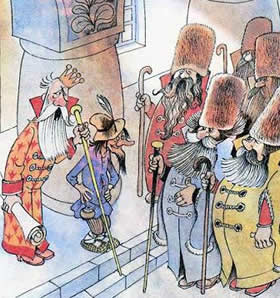 — А я в деревне был! — кричал боярин Морозов. — В реке купался! Ягоды собирал — калину, малину всякую!— Подумаешь, деревня! — отвечал боярин Демидов. — Я вот к Синему морю ездил. На песке жарился.— Ну и что твоё море? — возражал боярин Афонин. — Тоже невидаль! Я вот по Молочной реке на плоту плавал и то молчу! Сметаны наелся!Но тут тяжёлые дубовые двери распахнулись и в зал торжественно вошёл царь. В руке он держал свиток. Следом за ним появился писарь Чумичка с пером и чернильницей в мешочке.— Тихо! Тихо! — стукнул посохом царь. — Ишь расшумелись!Бояре притихли.— Все в сборе? — спросил Макар. — Или нет кого?— Все, все! — закричали бояре с места.— Сейчас проверим. — Царь развернул свиток. — Боярин Афонин?— Здесь, — ответил боярин Афонин, тот самый, который плавал по Молочной реке.— Демидов?— Вот я!— Ладно. А Морозов? Скамейкин? Чубаров? Кара-Мурза?— Присутствуют!— Хорошо. Ну что ж. — Царь положил свиток. — А что-то я Качанова не вижу. Где он?— А у него бабушка заболела, — объяснил боярин Афонин. Самый бородатый и поэтому самый главный среди бояр.— То у него бабушка, то у него дедушка! — разгневался Макар. — Вот посажу его в чулан, у него все бабушки сразу выздоровеют.В это время два стрельца внесли в зал волшебное зеркало и сняли с него покрывало. Царь подошёл к зеркалу и проговорил:Ах ты, зеркало, мой свет,Поскорее дай ответ:Не грозит ли нам беда?Не идёт ли враг сюда?Зеркало потемнело, и в нём появился парень в белой рубахе.— В нашем царстве всё хорошо! — сказал он. — И беда нам никакая не грозит. А вот неприятности имеются, даже целых две.— А ты давай по порядку, — приказал Чумичка. — По очереди.— Перво-наперво, Соловей-разбойник объявился, сбежал из-под стражи. Двух купцов уже ограбил.— Что будем делать? — спросил Макар.— Стрельцов послать надобно, — ответил Чумичка. — Чтобы схватили мошенника!— Правильно! Верно он говорит! — хором закричали бояре.— Верно-то верно, — согласился Макар. — Да накладно это — стрельцов посылать. Денег много нужно. И лошадей отрывать придётся. А сейчас в поле работа самая.— А как же быть? — воскликнул писарь.— Давайте у Василисы Премудрой спросим.— Что у неё спрашивать? Что она, умнее нас, что ли? — закричал боярин Афонин.— Знать, умнее! — сурово сказал Макар. — Раз её люди Премудрой прозвали. Эй, скорохода ко мне!Вбежал мальчик в новеньких красных полусапожках.— Вот что, малый, сбегай к Василисе Премудрой и спроси у неё, что делать с Соловьём-разбойником?Мальчишка кивнул и бегом кинулся из зала.А бояре стали ждать, почёсывая бороды. Запыхавшись, мальчик прибежал обратно:— Она говорит, надо картинки по деревням пустить. Мол, сбежал Соловей-разбойник. Лет ему столько-то. Кто поймает, тому награда — полбочонка серебра. Его мужики сразу и выловят.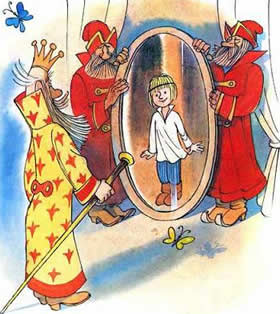 — А ведь неплохо придумала! — сказал Макар. — Верно, бояре?— Верно!— Правильно!— Чего уж там! — согласились бояре.А парень в зеркале ждал.— Ну, а вторая новость какова? — спросил у него царь.— А вот какова. Купец Сыромятников от Молочной речки рукав отвёл к себе на огороды. Капусту молоком поливает. А молоко грязное обратно в речку течёт.— То-то, я смотрю, сметана была какая-то не такая! — крикнул боярин Афонин. Тот самый, который плавал по Молочной реке.— Ладно, ладно! — поднял руку царь. — А что делать будем?— Выпороть бы его. На площади при народе, голубчика, — вкрадчиво проговорил Чумичка.— Не пойдёт! Купцов пороть — товару не видать! — возразил Макар.— Золотые слова! — согласился писарь. — Как это я сам не додумался? Это надо записать. Это надо для внуков оставить!— Да погоди ты со своими внуками! Эй, малый! — позвал царь скорохода. — Сбегай ещё раз к Василисе. Что она посоветует?— Дяденька царь, а чего я всё к ней бегаю? Давай её сюда позовём, — сказал мальчик.— Да где же это видано? Бабу, да в царскую думу пускать! — заволновался Чумичка.— Нельзя! — закричали бояре. — Не женское это дело — в думе сидеть! Пусть дома советует!И мальчишка помчался за ответом. Через пять минут он доложил царю:— Она говорит, с купца надо полбочонка серебра взять! Сразу тот купец поумнеет.— А что? Дело она говорит! — закричал боярин Морозов. — Серебро то дадим за Соловья-разбойника. Тому, кто его выловит.— Надо же! — удивился Чумичка. — Как выдумывает! Даром что баба!Царь стукнул посохом.— Ну так и пиши!— Вот тут ещё одна новость есть, — сказал вдруг парень из зеркала. — Только я не знаю, говорить её или нет? Уж больно новость необычная. Нельзя её при всех.Дума притихла.— Ваше величество, — сказал Чумичка, — прикажи боярам: кто умеет тайну хранить — пусть остаётся, кто не умеет — пусть домой идёт!— Так тому и быть.Макар согласился.Сейчас же к выходу направился боярин Чубаров.— Ну её к лешему, эту тайну! Не знаешь — не проболтаешься!— Теперь говори! — приказал писарь зеркалу.— Так вот, — сказал парень, — царь наш собирается нас покинуть. Устал, говорит. Надоело, говорит, царствовать. В деревню хочет уехать.— Как же так?! — встрепенулся писарь. — А я?Он упал перед царём на колени:— Не губи, царь-батюшка! Какое же это царство без царя! Чьи же я мысли буду записывать?— Что же, без меня и мыслей не будет? — удивился Макар.— Какие же это мысли! — закричал Чумичка. — Если они не царские?!— Ничего, ничего! Всё хорошо будет. Тут и бояре есть, и Василиса Премудрая, — успокоил его Макар. — А моё слово твёрдое — уеду я. К бабушке. Загорать буду, как все люди. Сено косить. Лещей стану ловить на удочку. Вопросы есть?— Есть! Есть! — закричал боярин Морозов. — А ловить-то на что будешь?— Как — на что? На червяка!— Прошу слова! Прошу слова! — потребовал Морозов. Он выбрался вперёд и заговорил: — Уважаемые бояре! Лещ — он рыба хитрая. Он на червяка не пойдёт. Его на манную кашу брать надобно!И они завели долгий рыболовный разговор.Глава четвертая ПИСАРЬ ЧУМИЧКАВ это время в избушке у Бабы-Яги блюдечко вдруг помутнело и ничего не стало видно.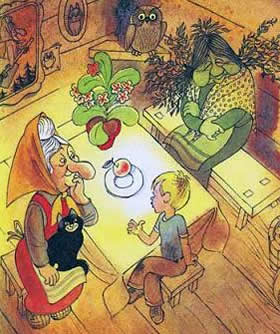 — Это почему? — спросил Митя.— Змей Горыныч на охоту вылетел, — ответила Баба-Яга. — Он теперь весь воздух взбаламутит. До вечера ничего не увидишь. Чтоб ему провалиться, замечательному! Чтоб у него всё полопалось, у самого красивого!— Сколько он народу поел — страсть! — добавила Кикимора. — Ох, не нравится он мне, наш хорошенький.— А почему же вы его замечательным называете? И хорошеньким? — удивился Митя.— А потому, что его ругать нельзя, — объяснила Баба-Яга. — Кто его ругать станет, того он съест.— И тебя съест, бабушка?— Меня-то не съест, — ответила старуха. — Подавится. Но неприятностей не оберёшься!— Бабушка, а ваш царь Макар хороший? — спросил Митя.— Да ничего, хозяйственный, справедливый. И с Василисой Премудрой советуется.— Ну, а она какая, Василиса Премудрая?— Спросил тоже! Да она же моя племянница! Она столько вещей придумала — не сосчитать! И сапоги-скороходы! И яблочко — по блюдечку! И ковёр-самолёт!— Ей Домовой помогает, — вставила Кикимора, — помощник ейный.— Знаешь что, бабушка, а мне у тебя нравится, — сказал Митя Бабе-Яге. — Можно, я у тебя здесь поживу немного?— Живи хоть всё лето! — отвечала Баба-Яга. — Только не лезь куда не надо, вот и всё.Незаметно наступил вечер, и блюдечко снова прояснилось. Митя наклонился и стал смотреть. И снова он увидел царский дворец. Позади дворца стояла баня. А из бани шёл пар.Царь Макар, весь в мыльной пене, сидел на лавке, а прислужник Гаврила хлестал его веником.— Подбавь парку! Подбавь парку-то! — кричало его величество, выплёскивая пену. — Будто не царя моешь! Веничком меня, веничком любезного! У-у-ух!Потом царь задумался:— Эй, Гаврила, как ты считаешь, войско тут без меня не разбежится? Если уеду я?— Да не должно, ваше величество. С чего бы ему разбегаться?— А как возьмёт и разбежится!— А что! — согласился Гаврила. — Возьмёт и разбежится. Долго ли разбежаться-то?— Ну ладно. А купцы как? Не перестанут торговать с заморскими странами?— Купцы? Да нет, конечно. Зачем им переставать?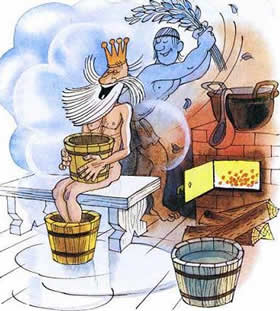 — А как возьмут и перестанут?— А что? Могут и перестать. Перестать — это не трудно. Это в два счёта можно, — согласился слуга, нахлёстывая царя веником.— Ну, а войны тут без меня не будет? Как ты думаешь?— Не должно быть. Кому она нужна, война эта?— А как враги нападут, что тогда?— А как нападут, тогда будет, — уверенно сказал Гаврила. — Кабы не напали, тогда другое дело!— Эх, ты! — рассердился Макар. — Толку от тебя! Разбежится, не разбежится! Перестанут, не перестанут! Нападут, не нападут! И так и эдак по-твоему получается! Помолчал бы уж.И он, распаренный, погрузился в свои думы.…А тем временем писарь Чумичка, заложив руки за спину, ходил вокруг царского дворца.— И как же мне теперь быть? — рассуждал он. — Я же пропаду. Кому я нужен без царя-то? Ведь меня теперь работать заставят! На кухню пошлют.И он побежал искать царскую дочку Несмеяну.…Несмеяна со своей прислужницей Фёклой сидела на берегу пересохшего пруда и ревела во весь голос:— Ой-ой-ой-ой-ой-ой — мама! Ой-ой-ой — папа!— Несмеяна Макаровна, — сказал Чумичка, — оторвитесь на минутку, дело есть.— Какое? — спросила Несмеяна, перестав плакать.— Царь, ваш батюшка, бросить нас собирается. Хочет в деревню уехать. Вот беда какая!— Да ну?! — удивилась дочка. — А в какую деревню?— Какая разница, в какую? Ну какая разница?— Если мы в Марфино поедем — это хорошо. А если в Павшино — так плохо!Теперь удивился писарь:— Почему?— Да потому, что там бык бодучий! Вот почему.— Царевна, надо царство спасать, пойдите поговорите с батюшкой. Он вас одних послушать может.— Не могу. Я плакать должна, — сказала Несмеяна. — Как наплачу целый пруд, мне карету подарят.— Ну, Несмеяночка, милая, — упрашивал Чумичка. — Я уж тут за вас поплачу. Постараюсь с Фёклой Сергеевной.Несмеяна пошла к царю, а Чумичка сел на её место и заплакал горючими слезами.Через полчаса Несмеяна вернулась.— Уговорила! — сказала она. — Всё в порядке. В Марфино поедем. Там быки не бодаются!— Только о быках и думаете, уважаемая Несмеяна Макаровна! — закричал Чумичка.В избушке на курьих ножках Баба-Яга, Митя и Кикимора не отрываясь следили за тем, что показывало блюдечко. Пока оно снова не помутнело.Наверное, это Змей Горыныч возвращался домой с охоты.— Что же дальше будет? — спросил Митя у Бабы-Яги.— Завтра увидишь! А сейчас спать ложись!Было поздно. Кикимора распрощалась с ними и ушла в своё болото. Митя лёг на лавке под окном и очень быстро уснул.А Баба-Яга ещё долго возилась у печки. Мыла посуду и бормотала себе под нос что-то вечное, бабиное-ягиное.Глава пятая ВАСИЛИСА ПРЕМУДРАЯНа другой день, рано утром, Баба-Яга разбудила мальчика.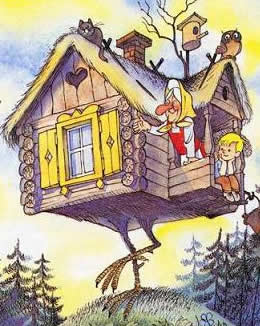 — Вот тебе ведёрко. Сбегай на речку за молоком, а в крынку сметаны набери.Митя взял ведро, положил в него крынку и по росистой траве запрыгал к речке. Светило солнце. С той, несказочной стороны приплывали чёрные грозовые тучи. Но над рекой они таяли и превращались в белые приятные облачка.Митя наклонился с мостика, набрал сметаны и молока. И тут он заметил на берегу какие-то странные рыжие камни.Он поднял один и увидел, что это самый настоящий сыр, «голландский», а может быть, «ярославский».— Чудеса, да и только! — сказал мальчик. Он сунул сыр под мышку и быстро побежал домой.Они позавтракали с Бабой-Ягой и вышли на тёплое, нагретое солнцем крылечко.Баба-Яга стала рассказывать:— Вот там, далеко-далеко, гору большую видишь?— Вижу, бабушка.— Эта гора заклятая. Сколько людей туда ни ходило, никто домой не пришёл!— Почему?— Там Змей Горыныч живёт. А дальше, за горой, озеро есть синее. Около него козы пасутся. Из этого озера пить нельзя. Выпьешь — козлёночком сделаешься!— Вот весело!— Тебе-то весело, — согласилась старуха. — А родителям каково? Им нужен сын, а не козлик!..— Бабушка, — перебил её Митя, — а в волшебное блюдечко можно только вечером смотреть?— Почему? Хоть весь день смотри. Коли время есть!— Давай тогда посмотрим?— Давай, — сказала Баба-Яга. Она достала блюдечко и поставила на середину стола.Тут пришла Кикимора, и они втроём стали смотреть, что же было дальше.На этот раз они увидели синий терем Василисы Премудрой. Возле терема крутился писарь Чумичка. Он постоял у крыльца, послушал, что делается внутри, и постучал. Никто не отозвался. Тогда он толкнул дверь и вошёл. Дверь за ним сразу закрылась, и замок щёлкнул. Наверно, он был волшебным. Или английским.Это была мастерская Василисы. На полках стояли старинные книги, на окнах росли невиданные цветы. На плите в чугунном горшке что-то варилось. Какой-то целебный отвар.Писарь поднял крышку и понюхал.— Картошка, — сказал он. Потом добавил: — С грибами.Большой стол перегораживал мастерскую. На нём лежали разные инструменты и стояли две бутылки с живой и мёртвой водой. На лавке у стены были аккуратно разложены шапки, сумки, сапоги и другие вещи. В уголке стоял кованый сундучок, а рядом блюдо с красными и зелёными яблоками.Чумичка всё поднимал, трогал и рассматривал. И вещи вели себя спокойно. Но едва он открыл сундучок, как оттуда выскочила увесистая дубинка и стала колотить писаря по бокам.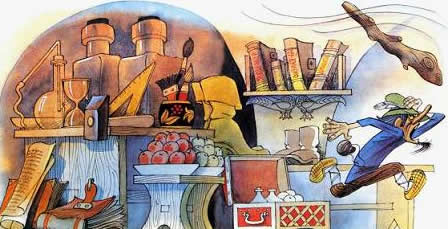 — Ты что, с ума сошла? — закричал Чумичка. — Караул! Ой-ой! Матушки! Ой-ой! Батюшки! Убивают!Послышался лёгкий перезвон, и в дом вошла Василиса Премудрая! Платье у неё было расшито сказочными цветами, а на голове был кокошник с хрустальными подвесками.— Дубинка, на место! — приказала Василиса.Дубинка утихомирилась и убралась в сундук.— Уж ты извини меня, матушка! — начал оправдываться писарь. — Это я нечаянно сундучок открыл. Я не хотел, а он взял и открылся. И эта колотилка как выскочит!Василиса усмехнулась:— Не горюй! Зато мы с тобой большое дело сделали. Дубинку опробовали. Ну-ка, отвечай: как она работает? Хорошо?— Хорошо, хорошо работает! — Чумичка потёр ушибленные места. — Только чего она своих-то колотит?— А оттого и колотит, чтобы в чужие дела не лезли! Твоё счастье, что ты ещё яблока старильного не отведал. Ушёл бы отсюда дедушкой.Василиса взяла с лавки кошелёк-самотряс и вытряхнула несколько медных пятаков.— Вот приложи к синякам. Сразу легче станет.Писарь попробовал пятаки на зуб, подержал их немного у синяков и незаметно сунул в карман.— С чем пожаловал? — спросила Василиса Премудрая.— А вот с чем, — отвечал Чумичка. — Скажи мне, матушка, кто у нас в царстве самый сильный человек?— Пожалуй, Кощей Бессмертный. Он самый сильный. А что?— Да так, ничего. А где он сейчас находится?— А вот этого я не скажу. Много будешь знать — скоро состаришься!— И не надо! И не надо! Мне это знать ни к чему, — согласился Чумичка. — Я просто так интересуюсь. Из любопытства.— Ой хитришь ты, писарь! — сказала Василиса. — А Кощей — это тайна государственная. И знать про него не всем положено.Она взяла со стола бронзовый колокольчик и позвонила. Вошёл её помощник — невысокий и большеголовый дядюшка Домовой.— Вот, дядюшка, займи гостя, — сказала ему Василиса. — Напои его чаем. А меня дела ждут.— А что? И напою. У меня как раз чай вскипевши, — отвечал Домовой.Они с Чумичкой перешли в горницу. Домовой занялся чашками и блюдцами, а писарь сел на лавку у печки и стал выспрашивать дядюшку.— Послушай, вот ты у Василисы Премудрой который год работаешь, а многих вещей и не знаешь, — сказал он.— Это чего я не знаю?— А вот кто у нас самый сильный человек в царстве?— Самый сильный? — Дядюшка задумался. — Да, пожалуй, Никита Кожемяка. Василиса Афанасьевна его силу лошадьми измеряла. Так он восемь лошадей перетянул.— А вот и нет! Самый сильный у нас в царстве будет Кощей Бессмертный, — возразил Чумичка.Домовой призадумался.— Это верно. Да только у него, у Кощея, секрет есть. Коли он, Кощей, один, так с ним любой мальчишка справится! А вот если у него друзья появятся или войско, тогда сильнее и нет никого. Тогда он столетний дуб мечом враз перешибёт. Ни огонь ему не страшен, ни вода, ни вообще ничего.— Вот видишь, а ты этого не знал, — сказал Чумичка.— Как не знал? — оторопел дядюшка. — Я-то знал!— Да?! — воскликнул Чумичка. — А ты мне скажи тогда, где он, Кощей Бессмертный, сейчас находится?— А в подвале царском прикованный сидит! Двести лет там и находится!Тут за окном послышался конский топот.— Это что? Приехал к вам кто-нибудь? — спросил писарь.— Нет, наоборот, — ответил дядюшка. — Василиса Афанасьевна уехала. К Лукоморью за живой водой. Живая вода у нас вышедши.— Интересно, интересно, — забормотал писарь. Он поднялся с табуретки. — Ну, я пошёл, дядюшка. Доброго тебе здоровьичка!— А чай?— Не хочу, дядя. Аппетиту нету.— Что-то он непутёвое задумал! — воскликнула Баба-Яга, когда сказочного города опять не стало видно.— Кто? — спросил Митя.— Да писарь этот. Вот кто. Была бы я там, я бы за ним присмотрела, за голубчиком!— Бабушка, а туда далеко добираться? — спросил Митя.— Эх ты, бестолочь! Да покуда доберёшься, пять пар башмаков стопчешь.— А я придумал, как туда попасть! Только ты меня возьмёшь с собой?— Ладно, говори. Но пешком я ни за что не пойду!— И не надо пешком, — отвечал Митя. — Ведь у избушки ноги есть?— Есть, — сказала Баба-Яга.— Вот мы в избушке и поедем. Зачем же её ногам пропадать?Баба-Яга поразилась:— Ну и молодец! Я триста лет в избушке живу, а мне такое и в голову не приходило! Теперь я этому Чумичке покажу. А в ступе летать я стала стара. Да и возраст не тот!— В самом деле, складно придумал! — сказала Кикимора. — И по царству покатаетесь. И у Василисы Премудрой погостить сможете!— А когда мы поедем, бабушка?— Да хоть сейчас! — отвечала старуха. — Нам собираться нечего. Всё в доме у нас!Она спустилась в погреб, набрала картошки в дорогу, сняла с верёвки бельё, которое сохло во дворе, и отдала Кикиморе последние распоряжения:— Ты за огородом моим присматривай. Капусту полей, морковь прополи. Если царевич какой явится, скажи, что нет меня — в столицу уехала. Да и надоели они. В день по трое наведываются. Всех накорми, напои и спать уложи! Постоялый двор устроили! А как не будет меня, уважать начнут.— Верно, верно, — согласилась Кикимора. — Житья от них нет, от царевичей. А за огород не беспокойся. Всё сделаю.Митя с Бабой-Ягой вышли на крыльцо, и Митя скомандовал:— Избушка, избушка, вперёд шагом марш!Избушка Бабы-Яги затопталась на месте, сделала несколько неуверенных шагов и побежала вперёд, весело поскрипывая брёвнами. Видно, ей давно хотелось размять свои куриные ноги.И поплыли навстречу озёра, леса, поля и другие всевозможные просторы.Глава шестая СОЛОВЕЙ-РАЗБОЙНИКСолнце поднималось всё выше и выше. А дорога бежала всё дальше и дальше. Она поворачивала то вправо, то влево между зелёных холмов и, казалось, вела куда угодно, только не вперёд, не туда, куда нужно.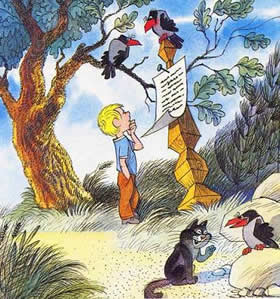 Баба-Яга ушла в избушку хлопотать по хозяйству. А Митя сидел на крыльце. Вдруг он увидел при дороге столбик. К столбику была прибита грамота. Митя спрыгнул с крылечка и прочитал:ЦАРСКИЙ УКАЗЦарь наш Макар Васильевич повелел изловить дерзкого преступника Соловья-разбойника. Росту он высокого. Сложения крепкого. Одноглазый. Лет ему от роду пятьдесят. Особых примет нет. Обе ноги имеет левые.За поимку живого или мёртвого награда — полбочонка серебра.Год сегодняшний. Лето нынешнее. Писал писарь Чумичка.«Как у царя всё быстро делается! — подумал Митя. — Вчера только говорили про разбойника, а сегодня уже указ висит!»Он догнал избушку и вспрыгнул на крыльцо. Дорога спустилась с пригорка и теперь шла лесом. И вдруг впереди показался огромный завал из деревьев. А над завалом сразу возникла лохматая голова с повязкой на глазу.— Эй, ты, — спросила голова. — Ты кто такой?— Как — кто?— А так, прожвище твоё какое будет?— Митя меня зовут!— А ты Илье Муромцу не родственник шлучайно?— Нет. Я просто Митя. А что?— А то. Руки вверх!— Зачем? — удивился мальчик.— А затем! — Человек наверху показал здоровенную дубинку. — Как трахну по голове!Митя понял, что перед ним не кто иной, как Соловей-разбойник… Росту высокого, сложения крепкого. За поимку награда — полбочонка серебра. Но это Митю нисколько не обрадовало.— А ну выворачивай карманы! — приказал разбойник. — И из дома всё вытаскивай. И меха, и драгоценности, и мебель всякую!— Нет, — сказал Митя, — мебель нельзя. Баба-Яга ругаться будет.— Баба-Яга? — насторожился разбойник. — А кем она Илье Муромцу приходится?— Никем.— Тогда пусть ругается сколько хочет.В окошко высунулась Баба-Яга.— Да как ты смеешь нас задерживать? Да у нас в столице дело есть очень важное!Дверь со стуком распахнулась, Баба-Яга в ступе вихрем вылетела из избушки. В руках у неё была метла. Удары так и посыпались на незадачливого грабителя. Баба-Яга залетала то справа, то слева, и её метла мелькала так быстро, что только и слышно было: бум!.. Бу-м-бум-бум-бум!.. Бум-бум!.. Бум! Трах!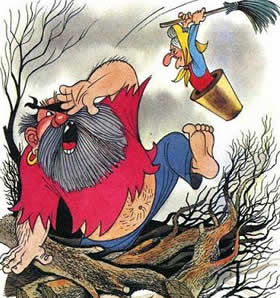 Наконец Соловью удалось спрятаться в дупло столетнего дуба. Баба-Яга ткнула туда метлой раз-другой. — Вот я в дупло тебе кипятку налью! Или углей набросаю! Мигом выскочишь!Видно, её угроза подействовала на разбойника. Он поспешно выставил из дупла палку с куском белой тряпки на конце.— То-то! — сказала Баба-Яга. Она схватила тряпку и преспокойно залетела в избушку. — Вели ему, чтобы разобрал всё это. Очистил дорогу! — сказала она Мите.— Как же! — высунулся из дупла разбойник. — Вы уедете, а мне опять шобирать!— И соберёшь как миленький! — крикнула старуха.— Бабушка, не нужно ему собирать! — вмешался Митя. — Нам же обратно ехать надо.— Правильно. Не будешь собирать! Разберёшь, и только! — согласилась Баба-Яга.Опасливо поглядывая на избушку, Соловей начал растаскивать деревья.— Послушайте, — сказал ему Митя, — а почему вы не свистели? Ведь от вашего свиста все замертво падают.— Почему? — вздохнул разбойник. — Мне тут жуб выбили. Во, — показал он, — как раж передний!Только тут Митя заметил, что Соловей-разбойник сильно шепелявит.— А вы вставьте себе новые зубы.— «Вштавьте, вштавьте»! Жолото нужно!— Почему — золото? Можно и железные вставить. Как у моей бабушки.— Что я, иж деревни, что ли! — усмехнулся разбойник. — У нас, у ражбойников, только жолотые бывают. С жележными жашмеют!Но вот дорога была расчищена, и избушка побежала дальше к стольному городу. Митя с Бабой-Ягой всё время торопили её. Они очень беспокоились, как бы Чумичка не наделал каких бед в сказочной столице.А тем временем стало темнеть.Глава седьмая КОЩЕЙ БЕССМЕРТНЫЙЦарский дворец и Молочную реку постепенно окутала тьма. Во дворце все спали. Все, кроме писаря Чумички. Он лежал в постели, выпростав бороду из-под одеяла, и на всякий случай притворялся, что спит. А сам слушал.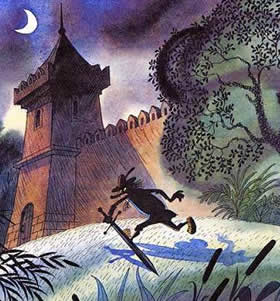 Тишина! Писарь сбросил одеяло и не дыша подкрался к двери. Она отворилась без малейшего шума, и Чумичка на цыпочках стал спускаться по лестнице. Не скрипнула ни одна половица, пока он тихонько проходил через парадные залы.Вот и выход из дворца. Писарь осторожно приоткрыл тяжёлую дубовую дверь. Трах-тарарах-бум! — прогрохотало за дверью. Это упал стрелец из ночной стражи, который охранял вход во дворец. Он спал на крыльце, прислонившись к дверному косяку.Чумичка перепугался, но, кажется, зря: никто во дворце так и не проснулся. Писарь благополучно выбрался на крыльцо, он вынул меч из ножен у спящего стрельца и осторожно поставил стражника на место. Затем он прошёл вдоль стены и оказался у двери, ведущей в тёмный подвал. Там хранились веники, щётки, банки с краской и прочие хозяйственные вещи главного прислужника Гаврилы.Писарь вынул из кармана огниво и кремень, высек огонь и зажёг свечу. Освещая себе путь, он прошёл по коридору и оказался перед небольшой, окованной железом дверью.На ней, вся в паутине, висела табличка:ОСТОРОЖНО! ОПАСНО ДЛЯ ЖИЗНИ!Под табличкой был нарисован череп и две скрещённые кости.Дзинь-дзинь-дзинь… — слышалось из-за двери. — Блям-блям-блям… Шлёп…Писарь стал искать под ковриком ключ. Большой заржавевший ключ оказался не под ковриком, а на притолоке. Значит, прятали его особенно тщательно. Чумичка вынул из кармана маслёнку и накапал масла в замочную скважину. После этого ключ повернулся бесшумно, и дверь отворилась.При тусклом пламени свечи он увидел прикованного к стене Кощея Бессмертного. Кощей висел на цепях.Изредка он отталкивался от стены ногами и, качнувшись вперёд, снова шлёпался о каменную кладку. Поэтому и получалось непонятное: дзинь-дзинь-дзинь… Шлёп…— Здравствуйте, ваше величество, — робко сказал писарь.— Привет! — ответил Кощей, нервно постукивая пальцами по стенке. — Убери-ка эту штуку, и так всё видно.Писарь задул пламя, и в темноте глаза Кощея зловеще засветились.— Так я тебя слушаю.Казалось, Кощей очень занят и может уделить Чумичке две минуты, не больше.— Я пришёл предложить вам престол нашего государства! — робко сказал писарь.— Так, так, — застучал пальцами Кощей. — Престол — это хорошо. А что ваш царь? Макар, кажется?— А царь собирается нас бросить. В деревню уехать.— Ну что же. Там ему самое место. Макары должны гонять телят!— Ах, как вы здорово сказали! — воскликнул Чумичка. — Можно, я запишу это в книжечку? Чтобы не забыть.— Я вижу, ты неплохо соображаешь, — сказал Кощей. — А кто ты по должности?— Писарь, ваше величество, я просто писарь Чумичка.— Отныне ты не писарь! — сказал Кощей. — Я назначаю тебя своим другом. Первым другом и советником!— Рад стараться, ваше величество!— А теперь сними с меня это! — Кощей загремел цепями. — Только смажь меня сначала. А то я такой скрип подниму — вся охрана сбежится!Чумичка смазал Кощея и взялся пилить цепи на его руках и ногах. Как только он перепилил последнюю цепь, Кощей со страшным грохотом рухнул вниз.— Вот беда! — воскликнул он. — Стоять разучился!Чумичка попробовал поднять Кощея и почувствовал невероятную тяжесть: Кощей весь был сделан из железа.— Мне надо выпить двенадцать вёдер воды, — сказал Кощей, — тогда ко мне силы вернутся.Писарь принёс пустой хозяйственный мешок, погрузил расхлябанного Кощея и, кряхтя, отправился к ближайшему колодцу.Глава восьмая ЦАРЬ И КОЩЕЙБыла глубокая ночь, но Митя и Баба-Яга не спали. Они сидели и смотрели, как яблочко катается по блюдечку. Изредка Баба-Яга вскакивала и мелкими шагами пробегала из угла в угол.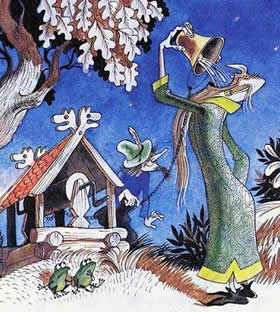 — Ох, не успели мы! Ох, не успели предупредить! И что теперь будет?!— А может быть, они справятся с Кощеем? — спросил Митя.— Может быть, справятся, а может быть, и не справятся! — раздумчиво отвечала Баба-Яга и снова заглянула в волшебное блюдечко.Над царским дворцом светила луна. Чумичка доставал из колодца воду и подавал Кощею Бессмертному.Тот всё пил и пил. И с каждым глотком становился сильнее и сильнее.Наконец он выпрямился во весь рост и выпил последнее, двенадцатое ведро.— А ты молодец, Чумичка! Завтра я подарю тебе эту бадью, доверху наполненную золотом!— Спасибо, ваше величество! — ответил писарь, а про себя подумал:«Маловата бадеечка! Надо бы подменить. Побольше поставить!»— А теперь вперёд! — скомандовал Кощей. — Мне не терпится надеть царскую корону.Они прошли мимо спящего стражника к тронному залу. В темноте глаза Кощея светились весёлым зелёным светом.Чумичка попытался зажечь свечу с помощью огнива, но Кощей опередил его. Он щёлкнул пальцами, посыпались искры, и свеча загорелась.— А теперь, Чумичка, принеси мне перо и бумагу и приведи сюда царя.Писарь ушёл. А Кощей сел на трон и надел царскую корону.Вскоре появился заспанный царь в халате и шлёпанцах.— Вот что, любезный, — властно сказал Кощей, — сейчас ты возьмёшь перо и бумагу и напишешь, что трон, корону и государство уступаешь мне!— Да ни за что на свете! — заупрямился Макар. — Даже и не подумаю!— Ваше величество, но вы же всё равно собирались уехать в деревню, — вмешался Чумичка.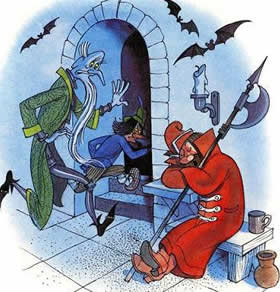 — Сегодня собрался, а завтра разобрался! — воскликнул царь. — А трон бы я Василисе Премудрой оставил! Или из бояр кому поумнее. Эй, стража, ко мне!Вошёл начальник дворцовой стражи.— Вот что, десятник, возьми-ка ребят поздоровее и забери вот этого, который на моём троне! — приказал царь.— Почему десятник? — удивился Кощей. — Кто сказал «десятник»? Сотник, ко мне!— Как — сотник? Разве он сотник? — спросил Макар.— Нет, конечно, — ответил Кощей. — Неужели он похож на сотника? Такой бравый парень! Тысячник — вот кто он с этой минуты! Тысячник, сюда!— Тысячник, сюда! — закричал царь.Удивлённый стражник повернулся к царю.— Миллионский, назад! Да что там миллионский, миллиардский, ко мне, шагом марш! — приказал Кощей.Десятник повернулся на властный голос, чётко, по-военному промаршировал и встал рядом с Кощеем Бессмертным.Вошёл главный царский прислужник Гаврила. Он с удивлением посматривал то на царя, то на Кощея.— Эй, Гаврила, — обратился к нему царь, — ты за кого? За него или за меня?— Я за вас, ваше величество.— Значит, ты против меня? — сурово спросил Кощей.— Нет, почему же? — сказал Гаврила. — Я, конечно, за него, но я не против вас.— Ну-ка скажи мне, Гаврила, я тебя кормил? — спросил Макар.— Кормили, ваше величество.— Одевал?— Одевали, ваше величество…— Так иди ко мне!— Слушаюсь, ваше величество!— Погоди-ка, Гаврила, — остановил его Кощей. — А ты хочешь, чтобы тебя и дальше кормили?— Хочу, ваше величество.— Одевали?— Хочу, ваше величество.— Так иди ко мне!— Слушаюсь, ваше величество!— Значит, ты, Гаврила, за него? — грустно сказал царь. — Значит, ты против меня?— Почему? — ответил Гаврила. — Я, конечно, за него. Но и не против вас, ваше величество.— Ну, а что мы будем делать с царём? — спросил Кощей.— Казнить бы его надо, ваше величество! — сказал Чумичка. — Спокойнее будет в государстве.— А тебе не жалко его? — усмехнулся Кощей.— Жалко. Ещё как жалко! Я ведь его как отца родного любил, пока он царствовал. Но для дела надо!— А ты как думаешь, миллиардский?— Как прикажете, ваше величество!— Умница, светлая голова! Ну так вот что: этого в подвал. Как есть, в шлёпанцах, — он кивнул в сторону царя. — А всем остальным немедленно спать. Завтра в нашем царстве начнётся новая жизнь!Глава девятая ЛИХА БЕДА (начало)На другое утро Баба-Яга долго сокрушалась: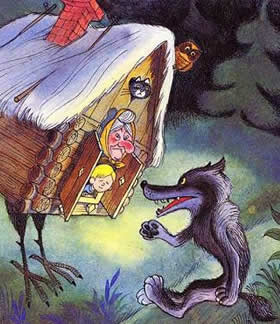 — Что же теперь делать? Назад, что ли, возвращаться?— Нельзя назад, — сказал Митя. — Царя мы не успели предупредить, но, может, хоть Василису Премудрую выручим!— И то, — согласилась старуха. — Кощей теперь её со свету сживёт. Поехали.И тут к избушке подбежал запыхавшийся Серый Волк.— Стойте, стойте! Мне с вами посоветоваться надо!— Советуйся, да побыстрее, — приказала Баба-Яга. — Нам торопиться надобно!— Понимаете, вон там за огородами старушка живёт, — начал Волк. — У неё козлик был такой маленький! Вреднющий! То капусту поест, то бельё пожуёт, то крышу ногами проломает. И старушка всё причитала: «Ах ты такой-сякой! Да чтоб тебя волки съели!» Вот мы с товарищем одним взяли и… выручили старушку. А она пришла да как заплачет: «Ах ты мой миленький да серенький! Как же я без тебя жить буду?! Вот возьму и утоплюсь! Только камень найду потяжельше!» А я Волк добрый. Я же хотел как лучше. Что мне теперь делать? Посоветуйте. Уж больно жалко бабушку!Баба-Яга задумалась.— И не знаю. И не ведаю, — отвечала она, — и вообще не до тебя сейчас! У нас самих забот полон рот. Кощей хочет на царство сесть!— А можно, я скажу? — попросил Митя.— Говори!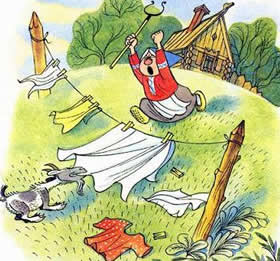 — Вы вот что сделайте: поймайте зайца обыкновенного или мышку. Можете?— Могу. А зачем?— И отнесите к тому озеру, из которого пить нельзя. Выпьешь — козлёночком сделаешься!— Знаю такое.— И дайте ему попить из озера. Он в козлёнка и превратится. А козлёнка отдайте бабушке.— Ай да мальчик! Ну, спасибо тебе, — обрадовался Волк. — Второй раз ты меня выручаешь. Знаешь что, возьми у меня клок шерсти из загривка. Я как раз линять начал. Станет тебе плохо, ты его в воздух подбрось. Я сразу и прибегу. Из любой беды тебя выручу!И он скрылся в поле. А избушка побежала дальше. Митя с Бабой-Ягой ехали и смотрели в волшебное блюдечко. Их очень беспокоило, что же происходит в сказочном дворце.А происходило там вот что.Солнце дробилось в решётчатых окнах, и в тронном зале было празднично. Кощей Бессмертный, гремя доспехами, расхаживал посередине зала, а у стены на лавке разместились Чумичка, прислужник Гаврила и миллиардский Никита с огромным двуручным мечом на коленях.— Сегодня я походил по вашему царству, — говорил Кощей, — посмотрел вокруг и должен сказать, что царство ваше захудалое! Вот, к примеру, войско. Зашёл я ночью в казарму. Взял трубу и протрубил тревогу. Что, вы думаете, из этого получилось?— Что? — спросил Гаврила.— Ничего. Явилось пять стрельцов с котелками и ложками. Они, наверное, решили, что будет учебная раздача пищи! Такое войско мне ни к чему! Врагам моим такое войско! В следующий раз каждого десятого казню! А ну-ка скажите мне, — продолжал Кощей, — какое должно быть войско в государстве?— Наше, родное, находчивое! — подсказал Гаврила.Кощей отрицательно покачал головой.— Нет и не надо! — быстро согласился прислужник.— Войско должно быть безжалостное! А потом уже родное, находчивое и всё такое прочее. И мы должны срочно позвать Змея Горыныча, Соловья-разбойника и Кота Баюна. Они мои старые друзья, с ними нам никто не будет страшен!— Ваше величество, — решился вставить слово Чумичка, — может, нам и Лихо Одноглазое пригласить?— Зачем? Какой от него прок? — спросил Кощей.— А мы его будем врагам подсылать. У них в хозяйстве такие неполадки пойдут — только радуйся!— Хорошо придумал! — согласился Кощей. — Стало быть, и его позовём.Он снова не торопясь прошёлся по залу.— А теперь вот что. Заглянул тут я в вашу казну и поразился. Ни замка, ни часового. Не казна, а проходной двор. Да у вас так всё золото растащат!— А наш царь говорил, что людям надо верить! — рискнул сказать Гаврила.— Да? — обернулся Кощей. — И где теперь ваш царь?— В подвале сидит.— Вот то-то!— Как тонко подмечено! — воскликнул Чумичка. — Я обязательно запишу это в книжечку.— Приказываю поставить у казны часового! — продолжал Кощей. — И замок врезать, чтобы сам часовой туда не залез. А ключ отдать мне!— Сделаем, ваше величество!— И последнее, — сурово сказал Кощей. — Василису Премудрую немедленно взять под стражу! Пусть ковры-самолёты, мечи-кладенцы и луки-самострелы для нас мастерит. Мы с её помощью все царства соседние завоюем!— Не будет она, — сказал Гаврила. — Я её хорошо знаю, нашу матушку.— Ты меня плохо знаешь! Не будет, так голову снесём!— Ваше величество, — вмешался Чумичка. — Я этой Василисы и сам опасаюсь. Уж больно умна! Так ведь нет её. Уехала к Лукоморью за живой водой.— Значит, засаду устроить! Как появится, немедленно схватить! Понял, миллиардский?!— Так точно!— А ты, Чумичка, письма напиши немедленно. И рассылай скороходов, куда нужно. И думу собери мне боярскую. Да поживее. Я только потому стал Бессмертным, что никогда не терял ни минуты!…А на берегу пересохшего пруда за коровником всё так же ревели Несмеяна и Фёкла. И пруд понемножечку наполнялся.Глава десятая ЛИХА БЕДА (продолжение)Бородатые бояре постепенно заполняли зал.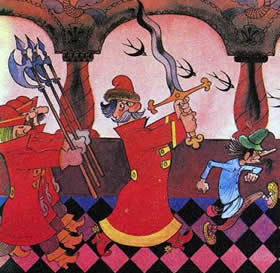 — Зачем нас собрали? — недоумевали они. — Вчера ведь только дума была!— Я только орех дверью расколол, — говорил боярин Чубаров, — мне уж и кричат: «Давай в думу бегом!» Так и не съел орех-то! Теперь куры склюют!— А я мёд не допил! — огорчался боярин Демидов. — Тётка мне из деревни привезла!Вошёл писарь Чумичка, а с ним вооружённый до зубов миллиардский со стрельцами.— Дорогие вы мои бояре, — начал писарь, — разлюбезные наши соколы! Я пришёл сообщить вам важную новость. К нам прислали нового царя! И скоро у нас в царстве начнётся новая жизнь! Ура, бояре!— Урра-а-а! — подхватил миллиардский.— Ура! — неуверенно протянули бояре. — А старого царя куда дели?— Как — куда? — сам себе объяснил Афонин. — Если нового прислали, значит, старого услали! Верно я говорю?— Толково, — согласился Чумичка. — Просто и понятно.— Не хотим нового царя! — вдруг закричал Чубаров. — Отдавайте старого!— Тоже мне, услали! — поддержал его Демидов. — Кто вас просил? Пришлите обратно!— Тихо, бояре! — неожиданно раздался властный голос. И в зал, гремя доспехами, вступил Кощей Бессмертный. Его зелёные глаза полыхали. — Слушайте меня внимательно, и я вам открою всю правду! — начал он. — Ваш царь уехал в деревню! Отдыхать. Собирать цветочки и ягодки. А перед отъездом он долго просил меня занять его место. И я согласился. Я ваш новый царь! Посмотрите на меня, бояре! Во всём вашем царстве не найдётся воина, равного мне! Я самый сильный! Я самый смелый! Я самый бессмертный из вас! Я научу вас скакать верхом! Плавать! Рубиться на мечах! И вы будете стрелять из лука точно так же, как и я! А ну, подать мне сюда лук и стрелы!Миллиардский торопливо выполнил приказ.— Зажгите свечу в конце зала!Свеча была зажжена. В полном молчании Кощей поднял тяжёлый боевой лук и, почти не целясь, выстрелил. Стрела молнией пролетела по залу, погасила свечу и наполовину ушла в стену.— Ух! — восхищённо вздохнули бояре.— Ура! — закричали Чумичка и миллиардский.— Ну что? Берёте меня царём?— А что? Почему бы не взять! — закричали бояре.— Вот возьмём да и возьмём!— Пусть поцарствует, раз Макар просил!— А можно мне стрельнуть? — попросил боярин Морозов.— И мне, — подхватил его друг Демидов.— Пожалуйста, — ответил Кощей и кивнул Чумичке.Писарь бегом пересек зал, выдернул стрелу из стенки и подал бородатым боярам.Все члены царского совета по очереди стали стрелять. Они шумели. Горячились. Бились об заклад. Бросали шапки оземь. Но всё напрасно. Свеча так и догорела до конца, а её пламя даже ни разу не колыхнулось.— А мне не надо нового царя! — вдруг заявил боярин Чубаров. — Мне старый больше нравится!— Я вижу, у меня есть не только сторонники! — спокойно сказал Кощей. — Люблю смелых людей! Эй, Чумичка, принеси с кухни поднос с угольями!Чумичка выбежал и вскоре вернулся с подносом, полным раскалённых углей. Кощей взял со стола какие-то бумажки, переломил несколько стрел и бросил на поднос. Вспыхнуло яркое пламя. Он протянул руку в огонь и на глазах у изумлённых бояр стал медленно поворачивать её. Рука раскалялась всё больше и больше и наконец засветилась ярким малиновым светом.— А если я поздороваюсь с тобой вот этой самой рукой? — спросил он у боярина.Чубаров молчал.— Неужели ты не понял, боярин, что мне поперёк дороги становиться нельзя?!Он прошёл через зал и приложил раскалённую ладонь к стене. Послышалось шипение, повалил дым. А когда он отнял руку, на дереве остался чёткий отпечаток его пятерни.— Поняли? — спросил Кощей и вышел.И все, кто был в зале: и миллиардский, и Чумичка, и бояре, и стрельцы, — все они долго молчали. И долго ещё у них перед глазами стояла раскалённая рука Кощея Бессмертного. Веселье было испорчено.Глава одиннадцатая ФИНИСТ — ЯСНЫЙ СОКОЛИзбушка на курьих ножках бежала вперёд. Митя с Бабой-Ягой всё время торопили её.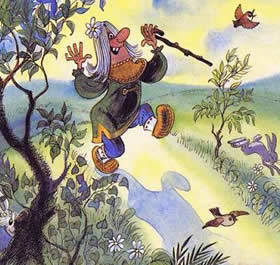 — Бабушка, — спрашивал мальчик, — а долго нам ещё ехать? Скоро ли?— Скоро только сказка сказывается! — говорила Баба-Яга. — И телятина варится! Я, может, больше твоего спешу! Чтобы Василису выручить! Завтра будем там к вечеру.И вдруг избушка захромала, заскрипела всеми брёвнами и зашаталась. Митя с Бабой-Ягой чуть не упали с табуреток на пол.Они вскочили и выбежали на крыльцо.По дороге, недалеко от избушки, брела странная человеческая фигура. В платье и в то же время в брюках, с длинными седыми волосами — не то мужик, не то баба.— Эй, вы, подвезите меня! — сказала фигура громким скрипучим голосом. И по голосу тоже было непонятно, кто же это — мужчина или женщина?— Я те подвезу! Я те так подвезу! — отвечала Баба-Яга. — А ну сгинь с дороги.— Боитесь? — захихикало чучело. — И правильно делаете. Меня все боятся! Я бы вашу избушку вмиг разворотило на брёвнышки. Да ничего, мы ещё встретимся. От меня ещё никто не уходил! Мерзавчики!И избушку тряхнуло ещё раз. И в ней что-то даже загремело и зазвенело.— Кто это? — спросил Митя, когда странная фигура осталась далеко позади.— Это Лихо Одноглазое. Чтоб его сосной придавило! Где оно появится, там добра не жди. По мостику пройдёт — мостик развалится. В доме переночует, всё — конец! И драки там начинаются, и ссоры. И крыша проваливается. Даже коровы бесятся! От этого Лиха все беды в нашем царстве идут!Митя бросился в избушку.— Бабушка, поди сюда!Баба-Яга вошла следом и ахнула — на полу из угла в угол перекатывалось яблочко. А вслед за ним скользили осколки разбитого блюдечка.Баба-Яга с Митей уже не могли видеть, что делалось в столице...А в это время к терему Василисы подошли стрельцы во главе с Чумичкой.— Отворяйте немедленно! По приказу Кощея Бессмертного!В дверь барабанили мощные кулаки.Но дядюшка Домовой и не думал открывать. Он схватил с лавки новую шапку-невидимку, надел её и пропал. Как раз вовремя! Дверь распахнулась, и в мастерскую ввалились дюжие стрельцы.— Здесь он! Своими глазами видел! — кричал писарь Чумичка. — Здесь где-то прячется!Стрельцы рассыпались по комнате. Они заглядывали в печку, под лавку, в чулан, но никого не находили.Чумичка суетился вместе со всеми. А если замечал какую-нибудь интересную вещицу, он незаметно совал её в карман. Это всё больше сердило Домового. Вот писарь сунул за пазуху кошелёк-самотряс. И дядюшка не выдержал:— Эй ты, грамотей! Положи на место!— Кто грамотей? Как грамотей? — заговорил Чумичка, оглядываясь. Но кошелька не выложил.— Ты грамотей и есть грамотей! — сказал Домовой. — Положи, кому говорят. А то как тресну!— Кто — тресну? Кого тресну? — переспросил Чумичка. Он заглядывал во все уголки мастерской. А стрельцы не обращали внимания на их разговор.Вот писарь оказался рядом с Домовым, и дядюшка Домовой со всех сил стукнул его по затылку.— Держи его! Хватай! — заголосил Чумичка. — Вот он!Стрельцы столпились вокруг. В суматохе кто-то смахнул с Домового шапку. Он потащил её к себе — стрельцы не отдавали. Шапка затрещала и разорвалась.— Попался, голубчик! — торжествующе закричал писарь. — Вяжите его!Дядюшку связали и с невкусным кухонным полотенцем во рту положили на лавку, а потом оставили одного.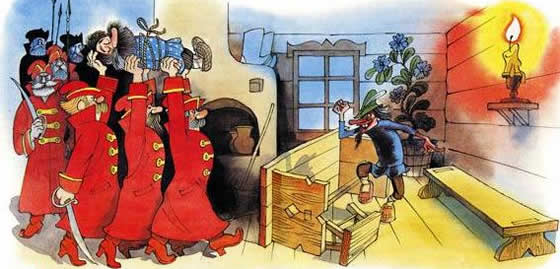 Вот послышался хрустальный перезвон. К терему верхом на коне подъехала Василиса Премудрая. Она соскочила на землю, отвязала от седла два глиняных кувшина и свистнула. Конь заржал и ускакал куда-то в поля. А Василиса открыла калитку.Сразу, как из-под земли, выросли четыре стрельца.— Это что за почётный караул? — удивилась Василиса.— Это не караул, — сумрачно проговорил старший. — Это тебя взять под стражу велено.— Кем велено?— Кощеем Бессмертным.— Вот как! А где же Макар? Что с ним? — спросила Василиса.— Не знаю, — сказал стрелец. — И разговаривать мне с тобой запрещено!— А ты не боишься меня под стражей держать?!— Может, и боюсь. Да только мне голову отрубят, как я приказа не выполню.Василиса Премудрая вошла в терем и увидела на лавке связанного по рукам и ногам Домового. Она развязала его и дала живой воды из кувшина.— А ну сказывай, дядюшка, зачем тебя так перевязали? Или отправить куда назначили?— Да нет, матушка, не назначили, — отвечал Домовой. — Это я тебя предупредить хотел, что беда. Знаки разные раскладывал. Вот Чумичка и велел меня связать.Дядюшка рассказал Василисе, как Чумичка выведал у него про Кощея Бессмертного. Как Кощей говорил в думе с боярами. И как он объявил, что царь Макар в деревню отправился.— Врёт он всё, — сказала Василиса. — Никуда Макар не уезжал. Не иначе как в подвале прикованный сидит.И тут в дверь постучали.— Матушка Василиса, — раздался голос Чумички, — выдь на минуточку. Дело есть.— Что такое? — спросила Василиса, выходя на крыльцо.Писарь протянул ей записку:— Приказ тебе пришёл от Кощея Бессмертного.— Он уже мне и приказывает, — сказала Василиса. — Чего же хочет его бессмертное величество?Она развернула бумажку и прочла:Василисе Премудрой от Кощея Бессмертного.ПРИКАЗПриказываю тебе, Василиса, срочно изобрести и изготовить:1. Луков-самострелов — 2002. Ковров-самолётов — 1003. Шапок-невидимок — 14. Мечей-кладенцов — 50Сроку даётся три дня и три ночи. А не выполнишь ты приказа, мой меч — твоя голова с плеч.Кощей Бессмертный.— Ай да письмо! — сказала Василиса. — Ну, а зачем ему всё это понадобилось?— Не знаю, матушка, не знаю, — засуетился писарь. — Может, он на охоту собрался? Сейчас ведь утки летят. Охота самая! Сел себе на ковёр. Лети и стреляй!— А мечи ему для хозяйства нужны, — поддержала Василиса. — Капусту рубить. Сейчас ведь капуста самая! Сел себе и смотри, как она рубится! Так вот передай, что я ему не помощница. Мечами не капусту, а головы людям рубят!— Моё дело сторона! — ответил писарь. — Моё дело — приказ передать!И он ушёл. А стрельцы с обнажёнными мечами остались охранять синий терем.— Дядюшка Домовой, приготовь-ка мне крепкого чаю, — сказала Василиса помощнику. — Я подумать должна.И она сидела и думала. И лишь иногда ходила из угла в угол. И тогда в доме звенели хрустальные колокольчики.Вот Василиса вышла на крыльцо, вынула из кармана носовой платок и взмахнула им. Из платка выпало серое соколиное пёрышко и стало кружиться в воздухе. А в небе появился сокол. Вот он ударился о землю и превратился в добра молодца Финиста — Ясна Сокола.— Здравствуй, Василиса Премудрая! Зачем ты меня звала — мёд пить али врагов рубить?— Не до мёда сейчас! — отвечала Василиса. — Хмель шумит — ум молчит! Есть у меня к тебе поручение.— Сказывай, — попросил Финист. — Любое выполню!— Сейчас полетишь к Лукоморью. Там дерево найдешь огромное. На дереве сундук спрятан. В сундуке — медведь. В медведе — заяц. А в зайце этом должна быть смерть Кощея. Её мне и принесёшь сюда.— Хорошо, — отвечал молодец. — Жди меня завтра к полудню!Он снова обратился соколом и полетел в синее небо.— Василиса Афанасьевна, а откуда ты про смерть Кощееву знаешь? — удивился Домовой. — Или сказывал тебе кто?— Никто не сказывал. Сама догадалась.— А как?— Очень просто, дядюшка. Ведь он, Кощей, свою смерть должен беречь как самое дорогое. Как золото и камни драгоценные. А где их обычно хранят?— В сундуках!— Значит, смерть Кощея в сундуке. Но Кощей хитрый. Он понимает, что сундук будут искать в земле. И он спрячет его там, где никто не догадается.— На дереве? — сообразил дядюшка.— На дереве, — подтвердила Василиса. — Все будут думать, что дерево в лесу. А Кощей выберет дерево подальше от леса. Где?— У Лукоморья, — сказал Домовой.— Верно. Молодец, дядюшка.— Но откуда ты, матушка, про медведя знаешь? И про зайца?— И это просто. Смерть Кощея должен кто-то охранять. Людям Кощей не доверяет. Значит, это зверь. Скорее всего, медведь. Он самый сильный у нас.— Он в сундуке и спать может, — добавил Домовой.— Но медведь — зверь неповоротливый и неловкий, — сказала Василиса. — А нужен тот, кто, в крайнем случае, мог бы убежать. Например, заяц. Понял теперь?— Теперь понял, — закивал головой дядюшка. — Теперь ясно всё.— Только я вот чего боюсь, — продолжала Василиса, — как бы в этом зайце птицы какой не было. Или мыши. Ну да ладно уж. Финист там на месте разберётся, что к чему!— Ну и светлая голова у тебя, матушка! — восхитился Домовой. — Уж сколько лет я с тобой работаю, а каждый раз удивляюсь!Им оставалось только ждать.Глава двенадцатая ЗМЕЙ ГОРЫНЫЧНа огромной площади за коровником горели костры, толпился народ и играла музыка. Ждали прилёта Змея Горыныча.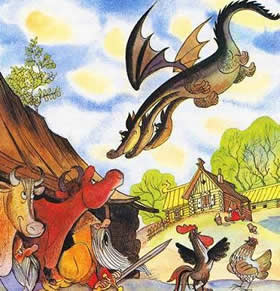 — Вон он летит, — сказал Кощей боярам и писарю Чумичке. — Видите?— Где? Где? — засуетились бояре. Все они были с мечами, потому что после прилёта Горыныча были назначены военные учения.— Вон там, — протянул руку Кощей. — Прямо над лесом! Однако прошло полчаса, прежде чем бояре заметили в небе маленькую чёрную точку.Змей летел быстро и бесшумно. Вот он выставил вперёд лапы и приземлился, прочертив по полю две глубокие чёрные борозды.— Ура! — прокричал Кощей.Но никто его не поддержал. Бояр не было. Исчезли.Наконец из какой-то ямки выбрался боярин Афонин.— А он нас не съест?— Нет, — ответил Кощей. — Он добрый, верно, Горыныч?Трёхголовый Змей зашевелился.— Верно, — сказала одна его голова.— Конечно, — поддержала другая.А третья ничего не сказала, а только улыбнулась: мол, как же может быть иначе?— А можно его погладить? — попросил Чубаров.— Можно, — разрешил Кощей.Бояре постепенно выбирались из канавы.— А он нас не покатает? — спросил боярин Демидов.— Сейчас узнаю. Покатаешь их, Горынушка?— Могу, — ответил Змей.И бояре гурьбой стали взбираться ему на спину. Они рассаживались поудобнее, крепко держась друг за друга.Змей разбежался, взмахнул крыльями и медленно полетел над дворцом.— Ура! — дружно кричали бояре. — Ура!Но потом они быстро смолкли, потому что Змей залетел слишком высоко.Вот он сделал два круга над царскими угодьями и снова приземлился. Притихшие бояре горохом посыпались на землю.— Спасибо, Горыныч, — сказал Кощей. — А теперь устраивайся. Видишь, коровник у пруда? Там будешь жить… Эй, Гаврила, всё готово в коровнике?— Всё, ваше величество.— Тогда накорми гостя, напои и спать уложи. Он, наверное, устал с дороги. Да смотри, корми получше! Тебе же спокойнее будет, понял?— Как не понять? Понимаю, — грустно ответил Гаврила.— А мы с боярами пойдём ратное дело изучать.— А что? Пойдём! — согласились бояре. — Раз велят!Военные учения начались.Вечерело, когда к царскому дворцу подъехала телега, запряжённая серой лошадью. В телеге сидел Кот. Огромный чёрный Кот с белой звёздочкой на груди и со страшными стальными когтями. Из глаз Кота били снопы яркого жёлтого света.Он спрыгнул с телеги и начал подниматься на крыльцо. Дорогу ему преградили два стрельца.— А ну, брысь отсюда!Кот молча направил на них жёлтые глаза. Пучки света сузились, и стрельцы стали зевать. Медленно-медленно они опустились на крыльцо и, как по команде, заснули богатырским сном.Кот перешагнул через них и вошёл во дворец.Глава тринадцатая СКАТЕРТЬ-САМОБРАНКАПо дороге к сказочной столице брело Одноглазое Лихо. Брело оно по приглашению Кощея Бессмертного. И там, где оно проходило, цветы вяли и погода портилась. Позади Лиха ехал мужик на телеге.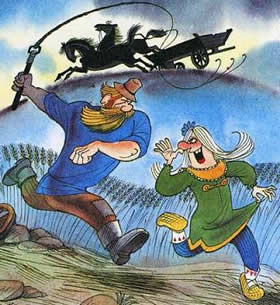 — Эй, мужик, — сказало Лихо, — а ну, подвези меня!— Садись, — ответил мужик. — Жалко, что ли?Лихо уселось позади мужика. Тотчас внизу что-то хрустнуло, и одно колесо отвалилось.— Вот беда какая! — заохал мужик. — Совсем новое колесо!А Лихо тихонечко захихикало.Мужик соскочил с подводы, вынул из-под сена топор и начал постукивать по оси. Размахнулся раз, другой и как трахнул себя по пальцу!Лихо засмеялось громче и слезло на дорогу.— А, чтоб тебя! — разозлился мужик.Он схватил кнут, размахнулся, хотел ударить Лихо и неожиданно попал по лошадям. Лошади заржали, сорвались с места и понесли трёхколёсную телегу прямо через овсяное поле.Тут-то Лихо засмеялось в голос.— Ну, я тебе покажу! — рассвирепел мужик. И, размахивая кнутом, он пустился бежать за Лихом.А оно, подобрав полы платья, помчалось во всю прыть. Вот Лихо перескочило через маленький деревянный мостик над рекой, и он сразу развалился. Бедный мужик прямо с берега бултыхнулся в речку.— Что — съел? Дурак толстопузый! — кричало Лихо с того берега. — Я тебе ещё покажу! Балда деревенская!И Лихо ушло. А мокрый мужик ещё долго ходил по берегу и плевался в разные стороны. Потом, подобрав колесо, он отправился на поиски убежавшей телеги.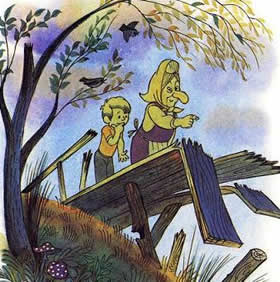 Через полчаса к этому же мостику подъехали Митя и Баба-Яга.— Э-ге-ге! — сказала старуха. — Да, никак, тут Лихо побывало! Весь мост переломан.— Бабушка, — удивился Митя, — а как же оно могло раньше нас побывать? Мы же обогнали его.— Оно такое — где хочет появляется. И спереди, и сзади, и ещё в пяти местах, — отвечала старуха. — А избушке здесь не проехать!— Значит, пешком пойдём, — сказал Митя.Они стали выносить из дома то, что могло им пригодиться в дороге. Баба-Яга выкатила ступу, положила в неё одеяло и тёплый платок. Осколки блюдечка она завернула в тряпицу и сунула за пазуху. А Митя взял с собой только клок шерсти, что дал ему Серый Волк. Ничего другого у Мити не было.Они в последний раз осмотрели избушку, и мальчик заметил маленький лоскуток на окне. Тот самый, который Баба-Яга отняла у Соловья-разбойника. Митя стал его рассматривать.В самом углу было вышито: «Скатерть-с…»— Бабушка! — закричал мальчик. — Это же кусок скатерти-самобранки?— И то верно! — согласилась старуха.— Ну-ка, скатерть, дай нам чего-нибудь поесть! — приказал Митя.— Каши с молоком! — добавила Баба-Яга.Лоскуток свернулся. А когда он развернулся, на нём лежали кусочки чёрного хлеба и половинка солонки с солью.— Эй, а каша? — сказала Баба-Яга.Но больше ничего не появилось.— Обленилась, — решила старуха.— Может, это тот угол скатерти, на котором хлеб лежит, — проговорил Митя. — А каша в серединке ставится.— А чай где стоит?— Не знаю, бабушка. Но мы сейчас по-другому попробуем. Эй, скатерть, — сказал он, — хотим, чтоб хлеб был с маслом!— И с колбасой! — вставила Баба-Яга.Лоскуток свернулся и развернулся опять. В этот раз хлеб уже был намазан маслом, а сверху лежала колбаса.— Теперь дело другое! — сказала старуха.Потом Баба-Яга повесила на двери избушки замок и приказала ей:— Иди к лесу и жди нас там! Да, смотри, без дела не разгуливай! И посторонних не пускай!Избушка завздыхала, запыхтела и с неохотой направилась к лесу.Позади у путешественников была длинная дорога, а впереди мостик. Где-то уже недалеко, за мостиком, лежал стольный город.И Митя с Бабой-Ягой пошли туда.— Эй, вы! — подбежал к ним какой-то человек в красных сапогах. — Вы Соловья-разбойника не видели?— А что? — спросила Баба-Яга.— Письмо ему передать велено. Кощей его в помощники зовёт. Нет его на этой дороге?— Нет его на этой дороге, — ответил Митя.— И никогда не было! — подхватила старуха.Скороход задумался:— Куда ж мне теперь бежать?— А вы бегите в другую сторону, дяденька.— Верно. Беги, милок, туда! — сказала Баба-Яга.— Только и остаётся, — согласился скороход. — Вот так всю жизнь и бегаю туда-сюда, сюда-туда! Жену полгода не видел!Глава четырнадцатая СУМА, ДАЙ УМАНе выполнил Финист — Ясный Сокол поручения Василисы Премудрой.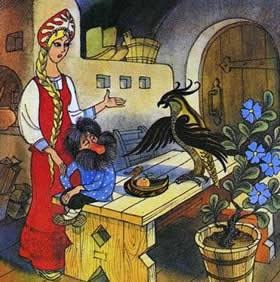 — Я сделал всё, как велено, — рассказывал он на следующий день. — Отыскал дуб у Лукоморья, а на нём сундук, про который ты сказывала. Обернулся я добрым молодцем, стал ветки раскачивать. Сундук упал — и вдребезги! Из него медведь выскочил и бежать! Я в медведя шапкой! Сбил его с ног, смотрю, что дальше будет.— И что было? — спросил Домовой.— Из медведя заяц выскочил. И по полям. Я в зайца рукавицей кинул. Подбил его. Из зайца утка вылетела. Что, думаю, за напасть? Оборотился я соколом — и за ней! Ударил утку, а из неё яйцо вывалилось! Я за яйцом. Долбанул его клювом. Ну, думаю, всё — выполнил поручение. Ан нет. Из яйца иголка выпала — и вниз. Прямо в стог сена. Искал я, искал — не вижу иголки. Так и осталась она в стогу. Ты уж не сердись, Василиса!Василиса Премудрая задумалась.— Обидно, что так вышло. Ну что же, Финист, облети всех богатырей наших. Скажи им — беда пришла. Всем нам несдобровать: Кощей на трон сел. Воевать с ним надо.— Понял.— Пусть каждый дружину возьмёт. И пусть подойдут все к Плещееву озеру.— А как ты сама, Василиса? — спросил богатырь. — Может, мне сначала тебя вызволить?— О себе я сама позабочусь. Ну, прощай.Финист снова превратился в сокола и вылетел в окно, так никем из Кощеевой охраны и не замеченный.А через полчаса из терема Василисы Премудрой вышла древняя, согнутая старушка.— Ты это куда, бабка? — забеспокоились стрельцы. — А ну, назад!— Так мне ж на рынок нужно! Овощей к обеду купить. Накормить Василисушку, — отвечала старушка.— Выпускать никого не велено! — упёрлись стрельцы. — Только впускать.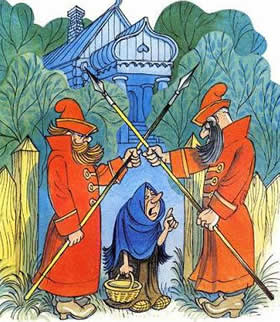 — Вам же хуже будет, как умрёт она с голоду! — пригрозила бабка.Часовые почесали в затылке.— Ладно, — сказал один из них, — постой пока тут, а я за Чумичкой сбегаю.Чумичка в это время крутился на берегу пересохшего пруда.Там сидели и плакали Несмеяна с Фёклой.— Всё плачете, Несмеяна Макаровна?— Плачу-у. А что?— А ничего. Плачьте, плачьте на здоровье. Я вам мешать не стану. Только напрасно вы стараетесь!— Это почему?— А так, — ответил Чумичка.Заложив руки за спину, он медленно пошёл вокруг пруда.— Ты чего говоришь? — закричала Несмеяна. — Нам же карету дадут!— Да! — поддержала Фёкла.— Ничего вам не дадут! — отвечал Чумичка, обойдя весь пруд кругом.— Как — не дадут? Ведь батюшка обещал!— Да? А где теперь ваш батюшка?— Где?— Не знаю, где. Вот где. Подите и сами узнайте.— Как же я пойду? Я плакать должна.— А как хотите!— Слушай, ты уж поплачь за меня. А я во дворец сбегаю, — сказала царевна.— Не-е, — возразил Чумичка, — мне теперь плакать не хочется. Я раньше плакал. Вы уж сами, Несмеяна Макаровна. Без меня уж!Тут к нему подбежал стрелец и что-то сказал на ухо. И писарь быстро ушёл.— Что делать? — спросила Несмеяна у Фёклы. — Что он такое наговорил?— Не знаю.— И я не знаю.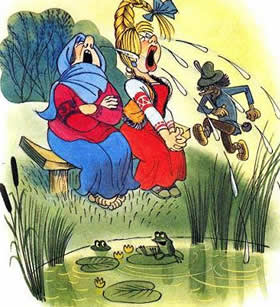 — Может, доплакать сначала? Уж немного осталось.— Давай доплачем, — согласилась Несмеяна.…А Чумичка подходил уже к синему терему.— Ты откуда это, бабка, взялась? Чего это я тебя раньше не видел? — нахально спросил он.— А я всегда на печи лежала, — отвечала старушка. — Я оттуда не слазила.— Чего же теперь вылезла?— Вот пришлось. Вы же внучку мою не пускаете.— А что это у тебя за сумка такая? Где взяла?— Сумка как сумка. Обыкновенная, хозяйственная. Мне её Василиса подарила.— У Василисы Премудрой ничего обычного не бывает! — возразил Чумичка. — У неё все вещи волшебные. А ну давай сюда!— А ведь ты прав, милок. Эта сумка и в самом деле волшебная. Ты ей скажи: «Сума, дай ума!» — и она тебе даст, поприбавит ума. Сразу поумнеешь!И она пошла, опираясь на тяжёлую суковатую палку. Палка эта чем-то Чумичке была знакома. Где-то он её видел? А вот где — писарь никак не мог вспомнить!Старушка отошла в сторону, достала из кармана красное яблоко и стала есть. Она ела и становилась всё моложе и моложе.И вот уже перед изумлёнными стрельцами и Чумичкой вместо старушки стояла Василиса Премудрая.— Держи! — заорал Чумичка. — Хватай её немедленно!Не тут-то было! Василиса свистнула, и словно из-под земли вырос конь. Только её и видели.Чумичка перепугался.— Что же делать? Сказать Кощею — убьёт! Не сказать — тоже убьёт!Он вспомнил про волшебную сумку.— А ну, сума, дай ума! Да побыстрее!Из сумки выскочили два дюжих молодца.— Это тебе надо дать ума? — спросили они в один голос.— Да, мне.Молодцы подскочили к писарю и принялись охаживать его огромными кулаками.— Караул! — кричал Чумичка истошным голосом. — Убивают!— Не убиваем, а ума вкладываем! — степенно отвечали молодцы.Писарь бросился к Кощею Бессмертному.— Вы кто такие? — сурово спросил Кощей, когда все трое прибежали к нему.— Мы — двое из сумы! — отвечали молодцы, продолжая колотить Чумичку.— А ну назад в сумку! — приказал Кощей.И молодцы выполнили приказание.— Батюшка Кощей! — закричал писарь. — Василиса Премудрая сбежала! Обманула меня, проклятая! Провела!Глаза Кощея из зелёных стали красными.— Знаешь ли, что ты наделал, дурень? Она же теперь войско против нас соберёт. Да Макара освободит. Что ты тогда запоёшь?!— А может, нам Макара убрать? — предложил писарь. — Им и освобождать некого будет. А?— Придётся. Другого выхода нет. Ну ладно, писарь, на первый раз я тебя прощаю. И на второй прощу. А на третий пощады не жди. В порошок сотру!— Слушаю, ваше величество. Можно, я запишу это в книжечку?— Хоть на носу заруби! — ответил Кощей.Глава пятнадцатая В СТОЛИЦЕПо городу Баба-Яга с Митей пробирались закоулочками. Неизвестно, что за порядки в столице. Но так же, видно, думали и другие путники. И в закоулочках было больше народу, чем на главных улицах.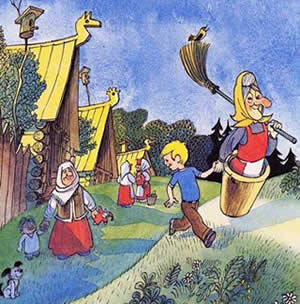 Никто из прохожих не удивлялся, заметив Бабу-Ягу в ступе. А многие здоровались с ней.— Что, погостить приехали?— Погостить.— Понятно. А это кто? Внучек ваш будет?— Правнучек. Племянчатый.— Хорошенький мальчик. Рыжий.— Митя с интересом смотрел по сторонам. Дома были невысокие. Около каждого дома сад. И вообще город был больше похож на большую деревню. Только он был праздничный и яркий. Наличники на домах были разукрашены. И небо было в два раза синее. И коровы в два раза коричневее. И все прохожие были красавицами и красавцами.Митя очень долго рассматривал царский дворец. Потом они с Бабой-Ягой пошли дальше.А как только они отошли от дворца, к нему подъехала телега с двумя плечистыми мужиками.— Эй, парень, — спросили мужики у стрельца, — где тут Соловьёв принимают, разбойников?— Сейчас узнаю, — сказал стрелец и скрылся за дверью.Вскоре он вернулся с Чумичкой.— Вот, — сказали мужики, — привезли разбойника. Где его тут сдавать?— Что вы наделали?! — закричал писарь. — Да как вы посмели лучшего друга нашего Кощея связанного в телегах возить? А ну, развяжите его!— Эва, как получилось! — говорил один мужик другому.— Кто же знал, что он друг-то?! — соглашался второй. — Коли он бандит настоящий!— Убирайтесь, пока целы! — приказал Чумичка.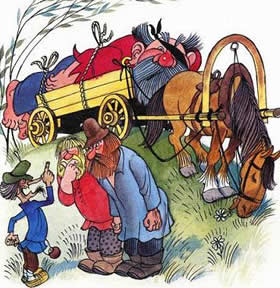 Он взял ошалелого Соловья под руку и торжественно ввёл его во дворец.Митя с Бабой-Ягой в это время уже были возле синего терема. Они долго стучали, пока к ним не вышел дядюшка Домовой.— Ето кто? Ето кто там пришёл? — спросил он, разглядывая гостей сквозь калитку.— Ето мы, — передразнила Баба-Яга. — Не узнал, что ли?— Теперь узнал! — радостно заговорил Домовой. — Теперь вижу! Проходи, голубушка! Давно тебя не было. А мальчик этот чей?— Со мною мальчик. Со мною. Давай отпирай ворота!Дядюшка заскрипел калиткой.— Сейчас, сейчас. Стало быть, это внучек будет?— Правнучек. Племянчатый.— Хорошенький мальчик. Рыжий.Они прошли в дом.— А Василиса где? — спросила Баба-Яга.— Нет Василисы. Убёгла, — отвечал дядюшка. — Войско на Кощея собирать. А я вот дом стерегу.— А ну рассказывай, что тут у вас делается? — потребовала старуха. — Да потолковее!— Сейчас, сейчас. Я только чай соображу. Мы тут с Василисой Афанасьевной одну штуку придумали. Волшебную. Сама чай варит. Сама молоко кипятит. Всё сама делает. Самовар называется.И дядюшка рассказал, что у них произошло. И как прилетел Змей Горыныч и катал бояр. И про Кота Баюна. И про то, как убежала Василиса Премудрая. А чай тем временем остывал.— А где сейчас тётя Василиса? Что она делает? — спросил Митя.— Не знаю, — ответил Домовой. — Вот кабы у меня было волшебное блюдечко, я бы всё видел. Так ведь нет его!— Есть-то оно есть, только разбито, — сказала Баба-Яга.— Из-за Лиха Одноглазого, — добавил Митя.— Так это склеить можно! — обрадовался Домовой. — Это мы мигом. Мы же этому обучены. А ну давай сюда!Баба-Яга подала ему осколки блюдечка, и Домовой принялся за работу. Сам он был маленький, а руки у него большие и красные. В них легко мог спрятаться целый рубанок. Но этими руками он умел делать всё. Через полчаса блюдечко стало как новое. Дядюшка вытер его чистым кухонным полотенцем и поставил на стол. Потом он тихонько запустил в него наливное яблочко.И все увидели поля, дороги, реки и леса. А потом появилось огромное Плещеево озеро.Там, где в озеро впадала речушка, стоял шатёр. К шатру один за другим подъезжали богатыри со своими дружинами. Навстречу им выходила Василиса Премудрая и каждому кланялась в пояс.— Спасибо тебе, Иван — Коровий Сын, что приехал нас из беды выручать. И тебе спасибо, Иван-царевич.— Чего там! — смущались богатыри. — Надо — значит, сделаем.Всадники всё прибывали и прибывали.Потом подъехал Емелюшка-дурачок на своей самоходной печи. И все стали над ним потешаться.— Вы поглядите на него! — схватился за бока Иван-царевич. — Воевать приехал на печке!— Смотри, не поджарься там! — кричал смешливый царевич Анисим. — С боку на бок переворачивайся!— Друг сердечный — таракан напечный! — поддевал Емелю Финист — Ясный Сокол.А самому Емеле было не до смеха. Он был на одном берегу узенькой речки, а всё войско на другом.Наконец Емеля выбрал место помельче и велел печке идти прямо в воду. И тут послышалось шипение, и в воздух взлетело облако пара. Вода попала в топку. Емеля так и завертелся на печи. А богатыри ещё пуще захохотали.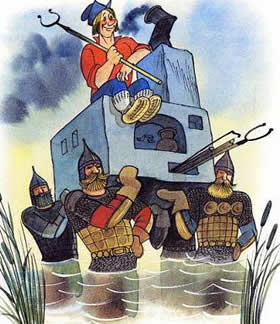 — И что смеётесь, дурни?! — закричал Иван — Коровий Сын. — Он же для вашей пользы приехал! Помочь вам желает!— Помочь? — удивились богатыри. — Да он же сабли в руках не держал! Разве что кочергу!— Или ухват!— А кто вам обед приготовит? Щи там или кашу? Или вы бабушек с собой прихватили? — съехидничал Иван — Коровий Сын.— Не, — отвечали молодцы, — не прихватили мы бабушек.— То-то вот!— А и верно, добры молодцы! — заметила Василиса Премудрая. — Чем смеяться попусту, показали бы силу молодецкую! Вытащили бы печку из реки!Тут же четыре богатыря, четыре юных царевича: Иван-царевич, Степан-царевич, Афанасий-царевич и царевич Анисим — соскочили с коней и, как были, в доспехах, вошли в реку.Они наклонились, подхватили печь и легко, словно пёрышко, вынесли на крутой берег.— Ты уж не обижайся, Емелюшка! Не со зла мы!— Да ну, чего уж там! Да ничего уж! — застеснялся Емеля. — Подумаешь!И он стал подкидывать в печку сухие берёзовые поленья.Тут Баба-Яга сняла с гвоздика чистое полотенце и накрыла волшебное блюдечко.— Почему, бабушка? — спросил Митя.— По кочану. Спать ложись. Завтра досмотришь, — ответила старуха.Сколько Митя ни упрашивал её, она заставила его лечь на лавке у окна и укутала тёплым одеялом.Глава шестнадцатая МОЛОЧНАЯ РЕКАРано утром в дверь синего терема постучали. Заспанный Домовой ворча пошёл открывать.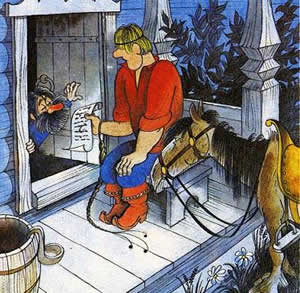 Через минуту он вернулся с каким-то листком бумаги.— Что там? Кто пожаловал? — спросила Баба-Яга.— Гаврила пришёл — слуга царский, — ответил Домовой, растерянно рассматривая листок. — Приказ ему принесли от Кощея Бессмертного. А он неграмотный. Прочесть просит.— Так прочти ему.— Не могу. Я ведь тоже грамоте не обученный! Что хочешь могу — спаять, починить, разобрать чего. А грамота у меня в голове не держится. Сколько со мной Василиса ни мучилась, всё без толку! А ты как сама, можешь читать случаем?— Нашёл барыню! — сердито сказала Баба-Яга. — Делать мне было нечего, только буквы учить. Гласные, согласные. А и Б сидели на трубе.— А может, я прочту? — спросил Митя.— А ты выучен?— Я же в школу хожу!Домовой недоверчиво протянул мальчику листок. Митя развернул его и прочитал:Прислужнику Гавриле.Змея Горыныча не кормить, не поить, чтоб злее был. В обед дадим ему Макара на съедение.Кощей Бессмертный.Баба-Яга ахнула:— Беднягу Макара да на съедение этому чучелу, трёхголовому да лупоглазому!Домовой предостерегающе посмотрел на неё.— Самому замечательному! Быстрокрылому! — опомнилась Баба-Яга.— А если взять и наоборот сказать? — предложил Митя. — Что Змея Горыныча закормить надо.— Ну, а потом?— А потом мы Макара выручим. У меня план есть.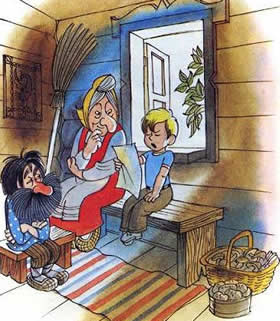 — Попробуем, — сказал Домовой.Он с уважением посмотрел на мальчика и пошёл звать Гаврилу. Гаврила долго вытирал ноги и кланялся.— Да у тебя гости! — сказал он, увидев Бабу-Ягу. — А это что, внучек будет? — спросил он про Митю.— Правнучек. Племянчатый.— Хорошенький мальчик. Рыжий.Митя развернул бумажку и прочитал:Змея Горыныча закормить, чтоб добрее стал, чтобы не мог ни лечь, ни встать!Кощей Бессмертный.— Так и написано?— Ну да, — сказала Баба-Яга. — А как же ещё?— Да где ж я столько коров наберу? — заохал Гаврила. — Для него, для ирода расчудесного?— А тут не сказано, — ответил Митя.— Ничего, — подтвердил Домовой.Гаврила ушёл, причитая.— Ну, что ты придумал? Сказывай, — попросила Баба-Яга.— А вот что. Ты, бабушка, в ступу садись и лети к тому озеру, от которого козлёночками становятся. Воды принеси. Мы её и дадим Горынычу.— Я тебя одного не оставлю! — возразила старуха. — Да и лететь мне тяжело. Устала я.— А как же быть?— Не знаю как!— Ничего, я сбегаю, — сказал Домовой. — У меня сапоги-скороходы На чердаке припрятаны.— Вот и беги! — согласилась Баба-Яга.На том и порешили. И ещё решили, что Митя с Бабой-Ягой вернутся к избушке и поедут к Плещееву озеру. Здесь оставаться опасно.В полдень на дороге к коровнику, где жил Змей Горыныч, показалась печальная процессия.Впереди шёл Макар с опущенной головой и в шлёпанцах. По бокам ехали на лошадях два стрельца.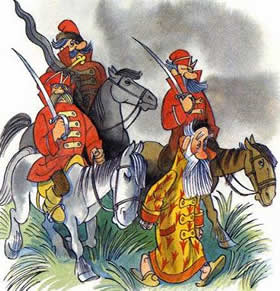 А сзади, тоже на коне, сам миллиардский, с обнажённым мечом в руке. У коровника на лавочке сидел прислужник Гаврила и отдыхал.— Открывай ворота! — приказал миллиардский. — Вот, привели на съедение!— Нельзя! — забеспокоился Гаврила. — Никак нельзя! Они только что пообедамши! Они трёх коров съели! Они лопнуть могут!— Ничего не знаю! — ответил миллиардский. — Пообедамши не пообедамши! Мне какое дело? У меня приказ на руках. Должен съесть, и всё тут!— Ну, если должен, — сказал Гаврила, — тогда другое дело! Вот кабы не должен был! — Он пошёл открывать ворота. — А кого есть-то будут?— Не твоё дело! Кого надо, того и будут! — ответил миллиардский.Гаврила внимательно посмотрел на пленника.— Да, никак, это царь-батюшка! — вскрикнул он. — Что же это делается? Неужто тебя, милого, на съедение? Этому чучелу! Да чтоб он тобой подавился, наш раззолоченный!Тем не менее он вынул крючок из гнезда и потянул створку ворот на себя.— Ну как дела? Как хоть здоровьичко, скажите?— Спасибо, не жалуюсь, — ответил Макар. — Одно мне обидно — прошляпил я царство! Столько людей подвёл! А мне верили!— Заходи. Нечего время терять! — приказал миллиардский. А здоровенный стрелец подтолкнул Макара мечом. И ворота за ним затворились.— Каких людей теряем! Каких людей! — сказал Гаврила и крепко запер на крючок ворота.— Куда теперь? — спросил миллиардский.— Как — куда?— Ну откуда ты со своим Змеем разговариваешь? Приказ ему надо передать.— Это сверху. С чердака. Окошко там есть особое.— Ну, веди!Стрельцы привязали коней и по крутой приставной лестнице забрались на чердак.— Эй, ты! Взять его! — закричал миллиардский Змею. — Кощей приказал!Змей заворочался, закряхтел, забормотал что-то, но так и не сдвинулся с места.И тут к коровнику подбежал Домовой.— Ну чего у вас там? Не ест? — закричал он стрельцам и Гавриле.— Ни в какую!— А я вот воды принёс специальной. Для аппетиту. Давать ему?— Давай! — приказал стрелец.Домовой вошёл в коровник и протянул Змею Горынычу кувшин.Тот запрокинул одну из голов и одним махом выпил всю воду. И тут началось! Змей зашумел крыльями, зашуршал, как падающий шатёр, заходил волнами и стал уменьшаться.— Бежим! — крикнул Домовой Макару и бросился к воротам. Макар за ним.Они вскочили на коней. Минута — заклубилась пыль по дороге.С чердака кубарем скатился миллиардский. За ним — два стрельца. Самым последним выскочил Гаврила.— Бегом к Кощею! — кричал миллиардский. — Доложить немедленно!Вместе со стрельцами он захватил телегу у какого-то мужика и погнал её в город. А Гаврила заметался в коровнике:— Что теперь будет? Что будет? Спасайся, кто может!Он знал, что добра от Кощея ждать ему не приходится. И бросился в лес.Глава семнадцатая ВОЛШЕБНЫЙ ПЛАТОК— Ваше величество, сбежали! — во весь голос закричал миллиардский, вбегая во дворец.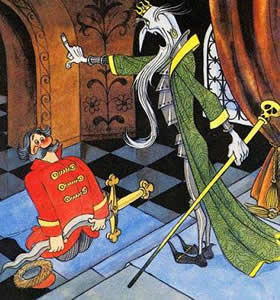 — Кто сбежал?— Царь с Домовым сбежали! Сели на коней и уехали!— Послать за ними Горыныча! — скомандовал Кощей. — Послать немедленно!Миллиардский побледнел и снял шапку.— Нет больше Горыныча!— Как — нет?— Они из него козлёночка сделали.— Ты что, с ума сошёл?— Лучше б я с ума сошёл, ваше величество. Они ему что-то выпить дали, он и стал козлёночком.— Коня! — вскричал Кощей Бессмертный. — Немедленно коня! Баюна ко мне!Слуги побежали за Баюном.И подвели к крыльцу богатырского Кощеева коня.И все, кто был рядом — миллиардский, Чумичка и Соловей-разбойник, — тоже повскакали на коней.Даже Одноглазое Лихо сгоряча взгромоздилось на какую-то клячу. Но лошадь под ним грянулась о сыру землю, и Лихо никуда не поехало.Последним из дворца выбежал Кот Баюн и вспрыгнул на свою серую лошадь. Его железные когти зловеще серебрились.И понеслась погоня по дороге.Ещё долго прилетало издали тревожное конское ржанье.— Стой! — сказал в это время Макар Домовому. — Припади-ка к сырой земле да послушай — не гонится ли за нами кто?Домовой так и сделал.— Слышу конское ржанье! Это Кощей нас догоняет! Но ничего, есть у меня один подарочек. На самый чёрный день держал. Василиса Премудрая мне его дала.Домовой вынул из кармана носовой платок и бросил его на землю. Тут же сзади разлилось огромное озеро.— Вперёд!И снова застучали копыта...А к новому озеру уже подъезжал Кощей Бессмертный.— Всем плыть! — приказал он.— А как же вы? — спросил Чумичка. — Вы же утонете!— Всем плыть! — повторил Кощей. — И ждать меня на той стороне! И коня моего возьмите. Баюн его поведёт!Свита подчинилась. А сам Кощей остался на берегу и медленно стал входить в воду. Вот она дошла ему до плеч. Вот скрыла его с головой. Кощей шёл по дну.Кони рассекали воду, а люди плыли рядом, держась за поводья. На противоположном берегу они сгрудились и стали поджидать Кощея. Он вышел из воды весь в водорослях и, не отряхиваясь, вскочил на коня.Тотчас озеро пропало, словно его и не было...А Домовой с Макаром тоже плыли. Они переплывали Молочную реку.Вот их кони прошли по кисельному берегу и принялись жевать траву.— Смотри! — Макар показал Домовому на маленькие чёрные точки на противоположном берегу. — Опять они. Не уйти нам!Домовой задумался. Потом достал из-за пазухи полкаравая чёрного хлеба, завёрнутого в тряпицу, стал отламывать кусочки и бросать на середину реки.— Как не уйти! Уйдём! От хлеба-то молоко скисает!Хлеб падал в реку, и там, где он падал, немедленно получались простоквашные завороты.Их становилось всё больше и больше. Река забурлила и заволновалась всё сильнее и сильнее! И, наконец, свершилось — пошёл творожный ледоход!— Этого нам не преодолеть. Ушли, — сказал подоспевший Кощей. — Слушай, Баюн, может, усыпишь их?Кот прищурился:— Далеко-у!— Ну, миллиардский! — холодно произнёс Кощей. — Ты мне за это ответишь! Связать его!И Кощей со свитой повернул назад к дворцу.— Ну, а теперь куда? — спросил Макар, когда Кощей со свитой исчез в зелёных полях.— Да к Плещееву озеру! — ответил Домовой. — Там все наши собираются.— Вперёд!И Макар с Домовым поскакали дальше.Глава восемнадцатая ПЕРЕД БИТВОЙ НА КАЛИНОВОМ МОСТУВ полдень к дворцу Кощея Бессмертного прискакал запыхавшийся дозорный.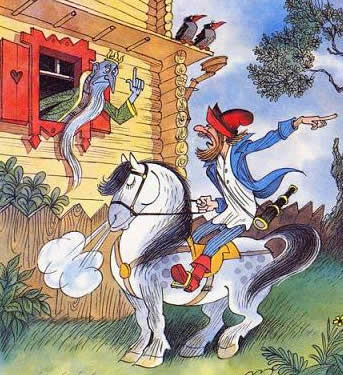 — Ваше величество, войско на нас идёт!— Какое войско? Откуда?— Не знаю, ваше величество. Только много их и все на конях!— Тревога! — прокричал Кощей. — Эй, Чумичка, собери бояр немедленно!Он прошёл в комнату, где хранилось волшебное зеркало.Ну-ка, зеркало, скажи,Да всю правду доложи,Не грозит ли нам беда?Не идёт ли враг сюда?Как всегда, в зеркале появился парень в белой рубахе. Он во все глаза смотрел на Кощея, но ничего не говорил.— Отвечай, — приказал Кощей. — Что за войско на нас идёт? Кто командует?— Не буду, — сказал парень.— Почему?— Меня Василиса Премудрая не для тебя выдумывала. А для Макара-царя. Чтобы он знал, что в царстве делается.— Для Макара-царя? — усмехнулся Кощей и с размаху ударил рукой по стеклу.Раздался стон, и зеркало выплеснулось из рамы тысячью маленьких искр.В думе уже собирались бородатые озабоченные бояре. Все они были в кольчугах и при мечах.— Все в сборе? — спросил Кощей.Вместе с ним вошли Чумичка, Кот Баюн, Одноглазое Лихо и Соловей-разбойник с новыми золотыми зубами.— Все, все! — дружным хором закричали бояре.— По порядку номеров рассчитайсь!— Первый! — крикнул боярин Афонин.— Второй! — закричал Демидов.И так далее до самого последнего боярина Яковлева.— Отлично! — сказал Кощей. — А теперь слушайте меня! В нашей стране появился враг. Он хочет уничтожить нас. Ему не нравятся наши порядки. А нам они нравятся. Верно, бояре?— Верно, ваше вели-чество! — хором отчеканили члены царской думы.— Так уничтожим его. Разобьём в пух и прах! — воскликнул Кощей.— Ура! — закричал Чумичка.— Ура! — подхватили бояре.— А что за враг-то? — спросил самый недоверчивый из бояр — боярин Чубаров.— Да у нас один враг, — разъяснил Чумичка, — Василиса Премудрая, да Макар ещё!Кощей кинул на него предостерегающий взгляд. Но было уже поздно.— А мне Василиса не враг! — сказал Демидов. — Она мне свечку волшебную подарила. Свечку-самосвечку!— А мне Макар не враг! — закричал боярин Морозов. — Он меня на санях катал в детстве!— И меня! — подхватил Скамейкин.— А мне удочку подарил.— А говорили, что царь в деревне! Выходит, наврали. Не пойдём против него воевать!— Ах так? — сказал Кощей. — Не хотите! Ну-ка, Лихо, поучи их немножечко!— Сейчас! — захихикало Лихо. — Уж я их!Оно подошло ближе к боярам и стало ласково на них посматривать. И с боярами стали твориться странные вещи: боярин Афонин вскочил и ни с того ни с сего съездил боярина Скамейкина по макушке. Скамейкин не остался в долгу.Он вцепился Афонину в бороду, и оба они покатились по полу.У боярина Морозова вдруг подскочила температура и начался насморк. Носового платка у него отроду не было, и он совершенно не знал, что же ему с насморком делать.Под боярином Качановым проломилась лавка, и он во всех боевых доспехах грохнулся на пол.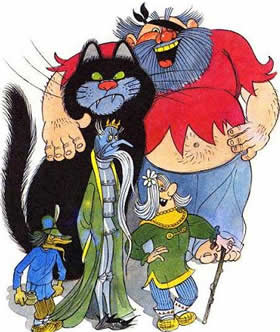 Не оказалось ни одного боярина, с кем не приключилась бы какая-нибудь беда. Уж на что боярин Яковлев был осторожен и всегда отходил в сторону, а всё равно у него вскакивала одна шишка за другой, появлялся один синяк за другим.— Ну как? — спосил Кощей. — Пойдёте воевать?Бояре не обращали на него никакого внимания.— Ты уж меня извини, — говорил Афонин Скамейкину. — Это всё Лихо Одноглазое.— А я, думаешь, собирался тебя за бороду таскать? — отвечал Скамейкин. — И в мыслях не было!— Идёте воевать? — ещё раз спросил Кощей.— Сам воюй! — ответил ему Чубаров. — Тебе Василиса тоже синяков наставит!— А мы тебе не друзья! Обманщик ты! — поддержал Афонин.— Не хотите, не надо! — сказал Кощей. — Ну-ка, Баюн, усыпи их! Пусть поспят до нашей победы.Баюн вышел вперёд и взглянул сначала на одного боярина, потом на другого. И каждый, на кого он смотрел, тут же валился на пол и засыпал прямо на месте. Через минуту все бояре спали. Только храп раздавался.Тут в думу вбежал Домовой под белым флагом. Он протянул Кощею письмо. Кощей развернул свиток и прочитал:Кощею Бессмертному.Предлагаем тебе явиться с повинною. Тогда тебя, может, помилуемВасилиса Премудрая, Макар и богатыри.— Ну что? — спросил Домовой. — Ответ будет?— Будет, — сказал Кощей. — Пусть они сами являются. Тогда я их, может, помилую!Глава девятнадцатая БИТВА НА КАЛИНОВОМ МОСТУМитя с Бабой-Ягой ехали в избушке на курьих ножках позади богатырского войска. А войско уже приближалось к городу.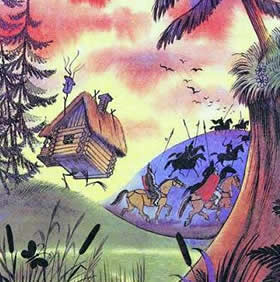 Баба-Яга строго-настрого запретила Мите выходить из избушки.Но зато к ним всё время приходили гости. Посудачить немного и посмотреть на диковинного мальчика. Такой маленький, а уже умеет читать!Вот прибежал Домовой в сапогах-скороходах поблагодарить Бабу-Ягу за чудесное яблочко — по блюдечку.— Спасибо тебе, бабушка, от Ивана — Коровьего Сына, начальника нашего. Ему теперь всё видать, что у Кощея делается. Он ведь Кощей, что?— Что? — спрашивала Баба-Яга.— Он ведь, бессовестный, всех мужиков окрестных собрал и воевать заставляет. Кто, говорит, не пойдёт, у того семью погублю.— Дела! — говорила Баба-Яга. — Ну, а ещё что нового?— Военный совет идёт. Решают, кого против Лиха Одноглазого выпустить. Оно ведь такое — всё портит. Против него любой воин никудышным становится. И кони хромать начинают.А потом пришёл Макар.— Это ты, мальчик, со Змеем штуку выдумал?— Я, дядя Макар.— Спасибо тебе. Да говорят, ты ещё грамоте обучен. Верно ли?— Обучен, дядя Макар.— Иди ко мне писарем вместо Чумички. И жалованье хорошее. И работа неплохая. Лёгкая.— Нечего ему в писарях делать! Молод ещё! — вмешалась Баба-Яга. — Пусть дома сидит, отцу с матерью помогает. А ты чего здесь крутишься? — накинулась она на царя. — Сначала с Кощеем совладай, а потом на работу зови!Но Макар уже не слушал.Он смотрел, как два кузнеца на походной кузне-телеге чинили чью-то старую кольчугу.— И как ты молот держишь! Как держишь? — закричал Макар на молодого кузнеца. — Кто ж так молотом работает? А ну гляди, как надобно!Он на ходу забрался в телегу и уехал с кузнецами.Впереди уже показался стольный город. А из города навстречу богатырям выезжал Кощей Бессмертный со свитою.Баба-Яга увидела в стороне высокий холм и велела избушке там остановиться.— Всё, — сказала она. — Теперь смотреть буду. А воевать не буду. Не бабье это дело — воевать!И Баба-Яга с Митей уселись на ступеньках крыльца.Оба войска сошлись у моста через Молочную реку. Первым от войска Кощеева вышел на мост страшный Соловей-разбойник. С новыми золотыми зубами.— Эй! — закричал он громким голосом. — Есть у вас храбрец против меня выступить? Выходи вперёд!— А и выйду! — ответил на это Иван — Коровий Сын. — Мало я на своём веку вашего брата порубливал!Мост заскрипел и зашатался под тяжестью противников.Соловей-разбойник сунул два пальца в рот и свистнул страшным посвистом. Даже трава вокруг пожухла. А все чёрные вороны, что слетелись на битву, попадали с неба замертво. Но Коровий Сын даже не дрогнул. Василиса Премудрая заставила его надеть под шлем зимнюю шапку. И соловьиный свист ему страшен не был.Они сошлись, как две горы съехались. Даже искры посыпались в разные стороны. Соловей-разбойник свистел хорошо, а честный бой вести не умел. Мечом владел плохо. Иван выбил у него меч из рук, поднял разбойника и швырнул под мост, прямо в кисельный берег. Полетели в разные стороны брызги, и Соловей увяз в киселе по самые уши.На мост выскочил Кот Баюн и посмотрел на Ивана — Коровьего Сына своими колдовскими глазами. Как ни крепился Иван, как ни боролся со сном, не устоял. Упал и, беззащитный, заснул прямо на мосту. Кот вскочил к нему на грудь и стал рвать кольчугу стальными когтями.Несколько всадников с левого берега бросились на помощь богатырю. Но Баюн направил на них свои глаза-фонари, и они попадали с лошадей, словно подкошенные.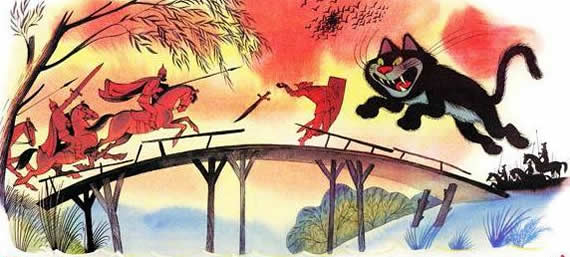 Но и это предусмотрела Василиса Премудрая. Она выступила вперёд, а в руках у неё было что-то, завёрнутое в тряпку. Из тряпки выскочила волшебная дубинка и полетела к Баюну. Напрасно таращил он глаза. Напрасно рычал и показывал когти. Дубинка подлетела к нему и давай колотить по бокам.Кот оставил богатыря и бросился под защиту Кощея Бессмертного.Тут уж Кощей решил выпустить Лихо Одноглазое.Оно не торопясь прошло мимо дубинки, и дубинка рассыпалась на мелкие щепочки. А Лихо встало на мосту и захихикало.Четыре юных богатыря — Иван-царевич, Степан-царевич, Афанасий-царевич и царевич Анисим — повскакали на коней и полетели вперёд.Но не доехали они и до середины моста, как мост под ними зашатался и рухнул. И все четверо вместе с конями упали в Молочную реку.— Вот так! — ласково сказало Лихо. — Умнее будете!Тогда вперёд выступил Марышко, Паранов сын. Человек виду богатырского. Немало он подвигов совершил на своём веку. Немало злодеев на место поставил.— Уж он-то с Лихом разделается! — сказала Мите Баба-Яга. — У него всё получается! Я его хорошо знаю! Он ко мне сто раз приезжал!…Марышко вынул боевой лук, вложил тяжёлую стрелу и прицелился. Но тетива вдруг дзинькнула и оборвалась. Она хлестнула богатыря по лицу, да так, что на лице у него надолго остался красный след.Марышко осерчал и захотел швырнуть в Лихо палицей. Но палица вырвалась из рук богатырских и улетела назад к своему войску. И там несколько всадников замертво попадали наземь.— Что, съел? — ещё ласковей сказало Лихо. — Так тебе и надо, толстопузому.Тут из войска Василисы вылетел Финист — Ясный Сокол.Он долетел до Лиха, ударился о землю и стал добрым молодцем. Но едва он размахнулся саблей, чтобы снести Лиху голову, крутой берег под ним обвалился, и Финист рухнул в реку.Лихо Одноглазое засмеялось в голос:— Где уж вам, богатырям, со мной справиться?! Дураки вы все!И наступило замешательство в войске Василисы Премудрой.А войско Кощеево обрадовалось.— Нет, — сказала Мите Баба-Яга. — Видно, без меня не обойтись! Сейчас я с этим Лихом разделаюсь! Ну-ка, подай ухват потяжелее!— Подожди, бабушка, — ответил мальчик. — Давай мы другое средство попробуем.— Какое средство?— А помнишь: у нас Волк есть знакомый? Серый Волк?— Помню. И что?— Понимаешь, он Волк хороший. А когда он к Лиху подойдёт, то плохим станет. Ведь Лихо всё портит. А если Волк плохим станет, никому несдобровать. Правильно?— Правильно-то правильно. Да где искать твоего Волка?— Его не надо искать. Он сейчас сам прибежит.Митя вытащил из кармана клок шерсти, который дал ему Серый Волк, и подбросил его кверху. И Волк оказался у крыльца.— Здравствуй, мальчик. Ты меня звал?— Звал, Серый Волк.— Зачем я тебе понадобился?— Вон видите, — сказал Митя, — на том берегу стоит мужчина в платье?— Нет, — отвечал Волк. — Я там вижу какую-то женщину в брюках.— Я про неё и говорю. Её надо покусать.— Не могу, — заупрямился Волк. — Пожилая женщина. Даже ничья не бабушка. Неудобно. Может, что-нибудь другое сделать?— А тебя не спрашивают, кого кусать, кого не кусать! Делай, что велено! — вмешалась Баба-Яга.Волк заколебался.— Всё равно не могу.— Ну ладно, не можете, не надо, — сказал Митя. — Попугайте тогда.— Попугать могу, — согласился Волк и побежал.Он переплыл речку и всё ближе начал подбираться к Лиху. А Лихо уставилось на него единственным маленьким глазом.Только на этот раз колдовство Лихо обернулось против него самого. Чем ближе подбегал Волк, тем злее становился. Шерсть на загривке у него поднялась, глаза засверкали. Он зарычал и даже завыл.Волк подбежал к Лиху и что было сил вцепился ему в ногу.— Караул! — закричало Лихо. — Грызут!И оно пустилось бежать. Кощей сразу понял, что пришла пора самому вмешаться в бой.— Вперёд! — закричал он и ринулся на богатырей.Стрельцы из его войска поскакали за ним, а мужики из окрестных деревень все, как один, поскакали в обратную сторону.Но не успел кощеевский конь сделать и трёх шагов, как Одноглазое Лихо, спасаясь от Волка, прыгнуло в седло позади Кощея.— Сгинь! — закричал Кощей, выхватывая огромный меч.Он замахнулся на Лихо, чтобы разделаться с ним. Но рукоять у меча отломилась, и лезвие отлетело в сторону.Безоружный Кощей развернул коня, чтобы ускакать от врагов. Но сейчас и конь подвёл. Он захромал и грянулся оземь. Вот что значило Лихо Одноглазое!Тут на Кощея налетели богатырские конники. Они развеяли его свиту по чистому полю, а самого Кощея связали железными цепями. И ничего не смог сделать Кощей. Потому что исчезла его сила вместе с войском.— Ваша взяла! — сказал он. — Значит, наше время ещё не пришло!Больше он ничего не говорил.Глава двадцатая ПОСЛЕСКАЗКАНа этот раз в боярской думе было тихо. Бородатые бояре спали и не видели, как в зал вошёл царь Макар вместе с Василисой Премудрой. Сзади плёлся Гаврила.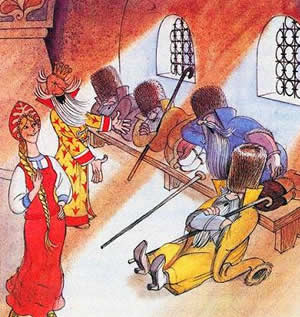 — Эй, вы! Вставайте! — приказал Макар. — Чего заснули?— Нет, не своим сном они спят, — проговорила Василиса Премудрая. — Это всё Кота Баюна работа!— Его самого, — подтвердил Гаврила. — Мне люди сказали.— А ты помалкивай, пустая голова. Я тебя не простил ещё!— Молчу, молчу, царь-батюшка.— И молчать нечего. А сбегай да принеси сюда петухов десяток. Мы сейчас им побудку устроим!— Подождите, — сказала Василиса. — Я их мигом разбужу.Она достала склянку с живой водой и побрызгала на бояр.Бояре зашевелились и стали открывать глаза.— Эге-ге-ге! — вдруг сказал проснувшийся Афонин. — Да, никак, царь пришёл!— Верно! — подхватил Демидов. — И борода, и корона — всё на месте.— А нам здесь такой сон снился! Такой сон! — закричал боярин Чубаров.— Какой сон? — спросил Макар.— А такой. Что к нам Кощея прислали. Что он Змея Горыныча пригласил.— Да и Лихо Одноглазое!— И Кота Баюна.— Вы тут побольше спите, в думе! — сказала Василиса. — Вам и не такое приснится!— Мы больше не будем! — закричали бояре.— Хватит! Выспались!— Вот что, бояре, — сказал Макар. — Я пришёл вам новость сообщить. Устал я царством править. Хочу в деревню уехать!— А мы? Мы тоже с тобой? — закричал Чубаров.— А вы здесь останетесь. Будете Василисе помогать. Я её вместо себя оставить решил.— Бабу-то? — ахнул Яковлев.Но Морозов дал ему такого тумака, что тот сразу замолчал.— Как, поцарствуешь, Василиса? — спросил Макар.— Я бы осталась, — сказала Василиса. — Но как с урожаем быть? Я в этих делах не очень.Царь подошёл к окну.— А ведь верно! Осень на носу. Только ты и с урожаем справишься. Да и я задержусь, помогу тебе. Дела передам. За боярами присмотрю. Пусть привыкнут к тебе. Идёт?— Что ж! Можно попробовать.Тут в зал ввалилась радостная Несмеяна. За ней — улыбающаяся Фёкла.— Всё, — весело сказала царевна. — Наплакали.— Что наплакали? — удивился Макар.— Пруд наплакали.— Какой ещё пруд?— Ну тот. За коровником.— А кто вас просил?— Как — кто просил? Ты же сам говорил, как наплачем мы целый пруд, карету дашь!— Говорил? — спросил Макар у прислужницы.— Конечно, говорил. Своими ушами слышала.— Мне сейчас не до вас, — сказал Макар. — У меня урожай на носу.— А карета?— Что — карета?— Дашь?— Не дам. Сейчас лошади нужны.— Да дай ты им карету! — закричал боярин Афонин. — Пусть отвяжутся!— Ну вот что! — сурово сказал Макар. — Или вы сейчас же уйдёте, или я вас обеих отправлю в деревню снопы вязать.— А-а-а-а! — заревела Несмеяна.— А-а-а-а! — подхватила Фёкла.Но кричали они уже не так уверенно. Потом и вовсе ушли.Боярская дума приступила к работе.А в это время далеко-далеко, по ту сторону Молочной реки, две старушки провожали на станцию рыжего мальчика. Одна из них была Баба-Яга, а другая просто бабушка — Глафира Андреевна.Деревья в лесу начинали желтеть. Мите пора было ехать учиться, и они шли пешком до электрички.— Ну как! Ты хорошо отдохнул? — спрашивала Глафира Андреевна.— Хорошо, — отвечал Митя.— А по хозяйству Егоровне помогал? Или бабушке всё самой приходилось делать?— Помогал-помогал, — сказала Баба-Яга. Теперь уже не Баба-Яга, а бабушка Егоровна.И дальше они шли молча.— Бабушка, — вдруг спросил Егоровну Митя, — а Змей Горыныч больше не появится?— Какой ещё Змей Горыныч? — удивилась Глафира Андреевна.— Трёхголовый. Он чуть Макара не съел!— Какого Макара? — ещё больше удивилась старуха.— Да так, показалось ему, — неохотно объяснила Егоровна, бывшая Баба-Яга.Видно, ей не хотелось, чтобы в деревне знали про сказочное царство. И Митя больше ничего не спрашивал.А когда поезд отходил от станции, Митя высунулся в окно и закричал:— Бабушки! Бабушки! Я на следующий год только к вам, только к вам! Я никуда больше не поеду! Ждите меня!— Поглядим ещё! — пробормотала Баба-Яга. — Ты сначала приезжай, а потом и говори!И они одиноко побрели в сторону от станции.Забот у каждой вдосталь, а годы всё-таки немалые.